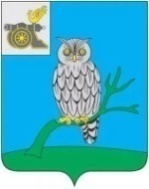 АДМИНИСТРАЦИЯ МУНИЦИПАЛЬНОГО ОБРАЗОВАНИЯ«СЫЧЕВСКИЙ РАЙОН»  СМОЛЕНСКОЙ ОБЛАСТИ П О С Т А Н О В Л Е Н И Еот  27 декабря  2021 года  № 734О внесении изменений в Порядок взаимодействия уполномоченного органа (уполномоченного учреждения) и заказчиков                         при определении поставщиков (подрядчиков, исполнителей) товаров, работ, услуг в муниципальном образовании "Сычевский район" Смоленской областиРуководствуясь Федеральным законом от 05.04.2013 года № 44-ФЗ                   "О контрактной системе в сфере закупок товаров, работ, услуг для обеспечения государственных и муниципальных нужд", в целях обеспечения эффективной работы по осуществлению закупок для нужд муниципального образования "Сычевский район" Смоленской области,Администрация муниципального образования «Сычевский район» Смоленской области п о с т а н о в л я е т:1. Внести изменения в Порядок  взаимодействия уполномоченного органа (уполномоченного учреждения) и заказчиков при определении поставщиков (подрядчиков, исполнителей) товаров, работ, услуг                                                           в муниципальном образовании "Сычевский район" Смоленской области, утвержденный постановлением Администрации муниципального образования "Сычевский район" Смоленской области от 11.04.2014 года № 151, изложив его в новой редакции согласно приложению.  2. Разместить настоящее постановление на официальном сайте Администрации муниципального образования "Сычевский район" Смоленской области в сети "Интернет".Глава муниципального образования«Сычевский район» Смоленской области                                     Т.В. НиконороваУТВЕРЖДЕНОпостановлением Администрациимуниципального образования"Сычевский район"Смоленской областиот  11.04.2014 года  № 151(в редакции постановления Администрации муниципального образования "Сычевский район"Смоленской областиот 27.12.2021 года № 734)ПОЛОЖЕНИЕоб организации взаимодействия муниципальных заказчиков муниципального образования "Сычевский район" Смоленской области, муниципальных бюджетных учреждений, муниципальных унитарных предприятий и уполномоченного органа муниципального образования "Сычевский район" Смоленской области на определение поставщиков (подрядчиков, исполнителей) для муниципальных заказчиков муниципального образования "Сычевский район" Смоленской области, муниципальных бюджетных учреждений, муниципальных унитарных предприятий1. Общее положениеНастоящее Положение разработано в соответствии с Федеральным законом "О контрактной системе в сфере закупок товаров, работ, услуг для обеспечения государственных и муниципальных нужд" (далее также - Федеральный закон) в целях разграничения полномочий муниципальных заказчиков муниципального образования "Сычевский район" Смоленской области, муниципальных бюджетных учреждений, муниципальных унитарных предприятий (далее - заказчики) и уполномоченного органа в сфере определения поставщиков (подрядчиков, исполнителей) при осуществлении закупок товаров, работ, услуг (далее - закупки) с использованием конкурентных способов определения поставщиков (подрядчиков, исполнителей): открытого конкурса, конкурса с ограниченным участием, двухэтапного конкурса (далее также - конкурсы), открытого конкурса в электронной форме, конкурса                       с ограниченным участием в электронной форме, двухэтапного конкурса                     в электронной форме (далее также - конкурсы  в электронной форме), аукциона в электронной форме, запроса котировок, запроса котировок в электронной форме, запроса предложений, запроса предложений в электронной форме,                   а также при проведении предварительного отбора.Права, обязанности и ответственность заказчиков, уполномоченного органа при проведении совместных конкурсов, конкурсов в электронной форме, аукционов в электронной форме определяются соглашением сторон, заключаемым в соответствии с требованиями законодательства Российской Федерации о контрактной системе в сфере закупок.2. Организация документооборота2.1. Электронные документы, направляемые в уполномоченный орган посредством автоматизированной информационной системы государственных закупок Смоленской области (далее - АИС ГЗ), подписываются электронной подписью руководителя заказчика или уполномоченного контрактного управляющего (сотрудника контрактной службы) заказчика.2.2. Уведомление о направлении заявки на закупку, уведомление о направлении заявки на повторную закупку, уведомление о направлении заявки на закупку путем проведения совместного конкурса/аукциона, уведомление о направлении заявки на повторную закупку путем проведения совместного конкурса/аукциона, уведомление об уточнении условий закупки, уведомление о внесении изменений в извещение об осуществлении закупки и (или) документацию о закупке, уведомление о внесении изменений в извещение об осуществлении закупки и (или) документацию о закупке путем проведения совместного конкурса/аукциона, уведомление об отмене определения поставщика (подрядчика, исполнителя), оформленные в соответствии                           с приложениями № 1, 2, 3, 4, 5, 6, 7, 8 к настоящему Положению, подписываются электронной подписью руководителя заказчика или уполномоченного контрактного управляющего (сотрудника контрактной службы) заказчика и направляются в уполномоченный орган  с использованием интегрированной системы электронного документооборота (далее - система электронного документооборота).2.3. В случае отсутствия у заказчика системы электронного документооборота документы, указанные в пункте 2.2 настоящего Положения, подписываются руководителем заказчика или уполномоченным контрактным управляющим (сотрудником контрактной службы) заказчика и направляются                  в уполномоченный орган иным доступным для заказчика способом.3. Формирование заявки на закупку заказчиком3.1. Заказчик формирует заявку на закупку в форме электронного документа путем заполнения экранной формы специального веб-интерфейса АИС ГЗ и прикрепляет в соответствующем разделе указанной экранной формы в виде отдельных файлов следующие электронные документы:- заявку на закупку, сформированную в соответствии с приложениями                № 9, 10, 11, 12, 13, 14, 15, 16, 17, 18, 19, 20 к настоящему Положению                           в зависимости от выбранного заказчиком способа определения поставщика (подрядчика, исполнителя);- проект контракта;- обоснование начальной (максимальной) цены контракта по форме согласно приложению № 21 к настоящему Положению;- копии направленных поставщикам (подрядчикам, исполнителям), обладающим опытом поставок соответствующих товаров (выполнения работ, оказания услуг), информация о которых имеется в свободном доступе                           (в частности, опубликована в печати, размещена на сайтах в информационно-телекоммуникационной сети "Интернет"), запросов о предоставлении информации о рыночных ценах товаров, работ, услуг (далее - ценовая информация, а также копии полученной от поставщиков (подрядчиков, исполнителей) ценовой информации - в случае, если начальная (максимальная) цена контракта определяется и обосновывается заказчиком посредством применения метода сопоставимых рыночных цен (анализа рынка);- иные документы, являющиеся приложениями к заявке на закупку.3.2. Заказчик обеспечивает согласование заявки на закупку и документов, указанных в абзацах третьем - четвертом  настоящего раздела (далее - документы, прилагаемые к заявке на закупку), в порядке, установленном разделом 4 настоящего Положения.4. Согласование заявки на закупку4.1. Заявка на закупку работ по разработке проектной документации,                   на закупку работ по строительству, реконструкции объектов капитального строительства, капитальному и текущему ремонту объектов капитального строительства и документы, прилагаемые к указанной заявке на закупку, направляются заказчиком в отдел по строительству и жилищно-коммунальному хозяйству Администрации муниципального образования "Сычевский район" Смоленской области для согласования описания объекта закупки и начальной (максимальной) цены контракта.4.2. Муниципальные  казенные учреждения, муниципальные бюджетные учреждения и муниципальные унитарные предприятия согласуют заявки на закупку и документы, прилагаемые к заявкам на закупку, со структурными подразделениями Администрации муниципального образования "Сычевский район" Смоленской области, в ведомственном подчинении которого находится соответствующее муниципальное казенное учреждение, муниципальное бюджетное учреждение и муниципальное унитарное предприятие (далее - отраслевой орган), который обеспечивает проверку:- наличия согласования описания объекта закупки и начальной (максимальной) цены контракта в соответствии с пунктам 4.1, настоящего Положения в случае, если такое согласование требуется в соответствии                         с настоящим разделом;- правильности выбора заказчиком источника финансирования;- обоснования начальной (максимальной) цены контракта,                                   за исключением случаев, указанных в пункте 4.1 настоящего Положения;- соблюдения заказчиком при описании объекта закупки запрета                         на установление требований к товарам, информации, работам, услугам, которые могут повлечь за собой ограничение количества участников закупки;- законности и обоснованности установленных заказчиком требований                 к участникам закупки;- отсутствия аффилированности лиц, предоставивших ценовую информацию.4.3. Согласование заявки на закупку (документов, прилагаемых к заявке на закупку) осуществляется руководителем или иным уполномоченным сотрудником отраслевого органа в срок, не превышающий пяти рабочих дней со дня поступления заявки на закупку и документов, прилагаемых к заявке на закупку, от заказчика.Согласование указанных в пункте 4.1  настоящего Положения заявок (документов, прилагаемых к указанным заявкам) осуществляется руководителем или иным уполномоченным сотрудником соответствующего отраслевого органа в порядке, установленном правовыми актами указанных органов, в срок, не превышающий четырнадцати рабочих дней со дня поступления указанных заявок (документов, прилагаемых к указанным заявкам) от заказчика.4.4. Заказчик в случае несогласования заявки на закупку (документов, прилагаемых к заявке на закупку) соответствующим отраслевым органом устраняет недостатки, препятствующие такому согласованию, и обеспечивает согласование доработанной заявки на закупку (документов, прилагаемых                     к заявке на закупку) в порядке, установленном настоящим разделом.5. Рассмотрение заявки на закупку и формирование извещенияоб осуществлении закупки, документации о закупкеуполномоченным органом (уполномоченным учреждением)5.1. Заказчик подает в уполномоченный орган (уполномоченное учреждение) заявку на закупку и документы, прилагаемые к заявке на закупку, согласованные в порядке, установленном разделом 4 настоящего Положения,              с одновременной подачей уведомления о направлении заявки на закупку (уведомления о направлении заявки на закупку путем проведения совместного конкурса/аукциона).5.2. Заявка на закупку, документы, прилагаемые к заявке на закупку, и уведомление о направлении заявки на закупку (уведомление о направлении заявки на закупку путем проведения совместного конкурса/аукциона) подаются в уполномоченный орган (уполномоченное учреждение) в порядке, установленном разделом 2 настоящего Положения, с учетом срока, указанного в пункте 5.7 настоящего Положения.5.3. Уполномоченный орган обеспечивает проверку:- исполнения заказчиком требований Федерального закона в части выбора способа определения поставщика (подрядчика, исполнителя) в соответствии                   с требованиями Федерального закона;- наличия необходимых приложений к заявке на закупку (проекта контракта, обоснования начальной (максимальной) цены контракта, иных документов, являющихся приложениями к заявке на закупку);- соответствия проекта контракта типовым контрактам (типовым условиям контрактов), утвержденным в порядке, установленном нормативным правовым актом Администрации  муниципального образования "Сычевский район" Смоленской области;- соответствия положений, содержащихся в заявке на закупку, решениям, принятым Администрацией муниципального образования "Сычевский район" Смоленской области, в сфере организации закупок товаров, работ, услуг для обеспечения нужд муниципального образования "Сычевский район" Смоленской области;- соблюдения заказчиком правил описания объекта закупки, предусмотренных Федеральным законом (за исключением соблюдения заказчиком запрета на установление требований, влекущих за собой ограничение количества участников закупки);- соответствия выбранного заказчиком кода Общероссийского классификатора продукции по видам экономической деятельности ОК 034-2014 (КПЕС 2008) (далее - ОКПД 2) наименованию объекта закупки.5.4. Заявка на закупку и документы, прилагаемые к заявке на закупку, содержащие недостатки, препятствующие формированию извещения об осуществлении закупки, документации о закупке, возвращаются уполномоченным органом заказчику для их устранения.5.5. Заказчик в случае возврата уполномоченным органом заявки                      на закупку и документов, прилагаемых к заявке на закупку, в соответствии                с пунктом 5.4 настоящего Положения:1) устраняет недостатки, препятствующие формированию извещения                 об осуществлении закупки, документации о закупке;2) обеспечивает согласование доработанной заявки на закупку (документов, прилагаемых к заявке на закупку) в порядке, установленном разделом 4 настоящего Положения, и направляет посредством АИС ГЗ заявку на закупку и документы, прилагаемые к заявке на закупку, в уполномоченный орган.5.6. Уполномоченный орган (уполномоченное учреждение)  формирует извещение об осуществлении закупки, документацию о закупке в порядке, установленном правовым актом уполномоченного органа (уполномоченного учреждения).5.7. Уполномоченный орган:1) осуществляет в срок, не превышающий четырнадцати рабочих дней со дня поступления заявки на закупку и документов, прилагаемых к заявке на закупку, от заказчика (без учета времени устранения заказчиком недостатков, препятствующих формированию извещения об осуществлении закупки, документации о закупке), проверку заявки на закупку, документов, прилагаемых к заявке на закупку, и формирование извещения об осуществлении закупки, документации о закупке;2) не позднее следующего рабочего дня после формирования соответствующих извещения об осуществлении закупки, документации о закупке направляет посредством АИС ГЗ на утверждение заказчику документацию о закупке (конкурсную документацию, документацию об аукционе в электронной форме, документацию о проведении запроса предложений, документацию о проведении запроса предложений в электронной форме) или извещение об осуществлении закупки (извещение о проведении запроса котировок, извещение о проведении запроса котировок в электронной форме, извещение о проведении предварительного отбора).5.8. Документация о закупке (конкурсная документация, документация об аукционе в электронной форме, документация о проведении запроса предложений, документация о проведении запроса предложений в электронной форме), извещение об осуществлении закупки (извещение о проведении запроса котировок, извещение о проведении запроса котировок в электронной форме, извещение о проведении предварительного отбора) утверждаются руководителем заказчика или уполномоченным контрактным управляющим (сотрудником контрактной службы) заказчика путем подписания электронной подписью в АИС ГЗ.6. Определение поставщика (подрядчика, исполнителя)6.1. Уполномоченный орган (уполномоченное учреждение):1) создает комиссию по осуществлению закупок и организует ее работу                 в порядке, установленном правовым актом уполномоченного органа;2) размещает в единой информационной системе в сфере закупок (далее - единая информационная система) извещение об осуществлении закупки и (или) документацию о закупке не позднее следующего рабочего дня после поступления от заказчика в АИС ГЗ утвержденного извещения об осуществлении закупки, утвержденной документации о закупке;3) принимает решение о внесении изменений в извещение об осуществлении закупки и (или) документацию о закупке;4) направляет на утверждение заказчику изменения в извещение об осуществлении закупки и (или) документацию о закупке, подписанные электронной подписью руководителя уполномоченного органа или иного уполномоченного им сотрудника, посредством АИС ГЗ в день принятия решения о внесении изменений в извещение об осуществлении закупки и (или) документацию о закупке;5) формирует и размещает в единой информационной системе утвержденные заказчиком изменения в извещение об осуществлении закупки и (или) документацию о закупке в течение одного рабочего дня с даты принятия заказчиком (уполномоченным органом) решения о внесении изменений                         в извещение об осуществлении закупки и (или) документацию о закупке, а также продлевает срок подачи заявок на участие в определении поставщика (подрядчика, исполнителя) в порядке, предусмотренном Федеральным законом;6) направляет изменения в документацию о закупке участникам закупки, которым была предоставлена документация о закупке, в течение двух рабочих дней с даты размещения таких изменений в единой информационной системе;7) размещает в единой информационной системе извещение (решение) об отмене определения поставщика (подрядчика, исполнителя) в день принятия заказчиком решения об отмене определения поставщика (подрядчика, исполнителя);8) подготавливает разъяснения положений конкурсной документации, документации об аукционе в электронной форме по запросам участников закупки, за исключением разъяснения положений соответствующей документации в части, касающейся условий заявки на закупку и документов, прилагаемых к заявке на закупку, направляет указанные разъяснения участникам закупки и размещает их в единой информационной системе                          в порядке и в сроки, установленные Федеральным законом;9) размещает в единой информационной системе в порядке и в сроки, установленные Федеральным законом, подготовленные заказчиком разъяснения положений конкурсной документации, документации об аукционе в электронной форме по запросам участников закупки в части, касающейся условий заявки на закупку и документов, прилагаемых к заявке на закупку;10) размещает в единой информационной системе и (или) направляет оператору электронной площадки подготовленные комиссиями по осуществлению закупок протоколы (выписки из протоколов, уведомления)                         в сроки, установленные Федеральным законом;11) осуществляет прием на расчетный счет и возврат с расчетного счета денежных средств, внесенных в качестве обеспечения заявки на участие                        в конкурсе, в сроки, установленные Федеральным законом;12) осуществляет прием поданных участниками закупки конвертов с заявками на участие в определении поставщика (подрядчика, исполнителя), конвертов с окончательными предложениями;13) выдает по требованию участника закупки расписку в получении заявки на участие в запросе котировок, предварительном отборе;14) обеспечивает возврат конвертов с заявками на участие в конкурсе (запросе котировок), поступивших после окончания срока подачи заявок на участие в конкурсе (запросе котировок), в порядке и в сроки, установленные Федеральным законом;15) проводит проверку соответствия участников закупки требованию об отсутствии в предусмотренном Федеральным законом реестре недобросовестных поставщиков (подрядчиков, исполнителей) информации об участнике закупки, в том числе информации об учредителях, о членах коллегиального исполнительного органа, лице, исполняющем функции единоличного исполнительного органа участника закупки - юридического лица (в случае установления такого требования заказчиком);16) обеспечивает ведение аудиозаписи вскрытия конвертов с заявками                на участие в определении поставщика (подрядчика, исполнителя), конвертов                   с окончательными предложениями;17) предоставляет конкурсную документацию, документацию о проведении запроса предложений по заявлению заинтересованного лица                       в течение двух рабочих дней с даты получения соответствующего заявления;18) направляет участникам двухэтапного конкурса, двухэтапного конкурса в электронной форме приглашения представить окончательные заявки на участие в двухэтапном конкурсе, двухэтапном конкурсе в электронной форме в случаях, предусмотренных Федеральным законом;19) направляет участникам закупки, подавшим заявки на участие                       в определении поставщика (подрядчика, исполнителя), уведомления о принятии решения об отмене определения поставщика (подрядчика, исполнителя) в день размещения указанного решения в единой информационной системе;20) представляет по запросу участника конкурса, участника конкурса                         в электронной форме (участника запроса котировок, участника запроса котировок в электронной форме) разъяснения результатов конкурса, конкурса в электронной форме (результатов рассмотрения и оценки заявок на участие                   в запросе котировок, запросе котировок в электронной форме);21) продлевает срок подачи котировочных заявок и срок рассмотрения и оценки заявок на участие в конкурсе, конкурсе в электронной форме на поставку товара, выполнение работы либо оказание услуги в сфере науки, культуры или искусства в случаях, предусмотренных Федеральным законом;22) направляет участникам предварительного отбора, подавшим заявки на участие в нем, уведомления о решениях, принятых по результатам рассмотрения заявок на участие в предварительном отборе, не позднее рабочего дня, следующего за датой подписания котировочной комиссией протокола рассмотрения заявок на участие в предварительном отборе;23) направляет победителю и участникам запроса котировок уведомления о результатах рассмотрения и оценки заявок на участие в запросе котировок в целях оказания гуманитарной помощи либо ликвидации последствий чрезвычайной ситуации природного или техногенного характера в течение трех дней с даты подписания котировочной комиссией протокола рассмотрения и оценки заявок на участие в запросе котировок;24) обеспечивает хранение аудиозаписей и документации о закупках                    в порядке, установленном Федеральным законом.6.2. Заказчик:1) осуществляет проверку отсутствия аффилированности лиц, предоставивших ценовую информацию;2) принимает решение о внесении изменений в извещение об осуществлении закупки и (или) документацию о закупке и направляет в уполномоченный орган в порядке, установленном разделом 2 настоящего Положения, а также в отраслевой орган (при осуществлении закупки муниципальным казенным учреждением, муниципальным бюджетным учреждением, муниципальным унитарным предприятием) уведомление о внесении изменений в извещение об осуществлении закупки и (или) документацию о закупке (уведомление о внесении изменений в извещение об осуществлении закупки и (или) документацию о закупке путем проведения совместного конкурса/аукциона) в день принятия решения о внесении таких изменений;3) утверждает изменения в извещение об осуществлении закупки и (или) документацию о закупке в порядке, установленном пунктом 5.8 настоящего Положения, в день поступления указанных изменений от уполномоченного органа;4) возвращает изменения в извещение об осуществлении закупки и (или) документацию о закупке в уполномоченный орган для устранения недостатков, препятствующих утверждению изменений в извещение об осуществлении закупки и (или) документацию о закупке, в случае если решение о внесении изменений в извещение об осуществлении закупки и (или) документацию о закупке было принято уполномоченным органом;5) уточняет условия закупки по результатам первого этапа двухэтапного конкурса, двухэтапного конкурса в электронной форме и направляет в уполномоченный орган соответствующее уведомление в день принятия решения об уточнении условий закупки;6) принимает решение об отмене определения поставщика (подрядчика, исполнителя), за исключением проведения запроса предложений, запроса предложений в электронной форме, и направляет в уполномоченный орган соответствующее уведомление в день принятия указанного решения;7) привлекает экспертов, экспертные организации в случаях, предусмотренных Федеральным законом;8) осуществляет рассмотрение поступившей в качестве обеспечения исполнения контракта банковской гарантии в срок, не превышающий трех рабочих дней со дня ее поступления, и в случае отказа в принятии банковской гарантии информирует об этом лицо, предоставившее банковскую гарантию,                   с указанием причин, послуживших основанием для такого отказа;9) составляет и ведет перечень поставщиков (подрядчиков, исполнителей) по результатам предварительного отбора;10) обеспечивает проведение обязательного общественного обсуждения закупки в случаях и в порядке, установленных Постановлением Правительства Российской Федерации от 11.12.2019 №1635 "Об утверждении Правил проведения обязательного общественного обсуждения закупок товаров, работ, услуг для обеспечения государственных и муниципальных нужд;11) направляет запросы о предоставлении котировок (запросы о подаче заявок на участие в запросе котировок, приглашения принять участие в запросе предложений, в запросе предложений в электронной форме) лицам, способным осуществить поставки товаров, выполнение работ, оказание услуг, являющихся объектами закупки, в случаях, предусмотренных Федеральным законом;12) направляет участникам закупки в порядке и в сроки, установленные Федеральным законом, разъяснения положений конкурсной документации, документации об аукционе в электронной форме по запросам участников закупки в части, касающейся условий заявки на закупку и документов, прилагаемых к заявке на закупку;13) формирует и размещает в единой информационной системе в порядке и в сроки, установленные законодательством Российской Федерации о контрактной системе в сфере закупок:- отчет об объеме закупок у субъектов малого предпринимательства, социально ориентированных некоммерческих организаций;- протокол об отказе от заключения контракта в случае отказа заказчика от заключения контракта с победителем определения поставщика (подрядчика, исполнителя);14) направляет победителю конкурса (участнику конкурса, подавшему единственную заявку на участие в конкурсе) протокол рассмотрения и оценки заявок на участие в конкурсе (протокол рассмотрения единственной заявки на участие в конкурсе) в течение трех рабочих дней с даты подписания указанных протоколов;15) направляет победителю запроса котировок протокол рассмотрения и оценки заявок на участие в запросе котировок в течение двух рабочих дней                  с даты подписания указанного протокола;16) направляет проект контракта в порядке и в сроки, установленные Федеральным законом:- победителю конкурса;- участнику конкурса, заявке на участие в конкурсе которого присвоен второй номер, в случае его согласия заключить контракт при уклонении победителя конкурса от заключения контракта;- участнику конкурса, подавшему единственную заявку на участие                      в конкурсе, соответствующую требованиям Федерального закона и конкурсной документации;- в случае если по результатам рассмотрения заявок на участие в конкурсе только одна заявка признана соответствующей требованиям Федерального закона и конкурсной документации, - участнику конкурса, подавшему такую заявку;- участнику закупки, признанному соответствующим установленным единым требованиям, дополнительным требованиям по результатам предквалификационного отбора и заявка на участие в конкурсе с ограниченным участием которого признана соответствующей требованиям Федерального закона, конкурсной документации;- победителю запроса котировок;- участнику запроса котировок, предложившему такую же, как и победитель запроса котировок, цену контракта, или при отсутствии этого участника участнику запроса котировок, предложение о цене контракта которого содержит лучшее условие по цене контракта, следующее после предложенного победителем запроса котировок условия, если цена контракта не превышает начальную (максимальную) цену контракта, указанную в извещении о проведении запроса котировок, в случае признания победителя запроса котировок уклонившимся от заключения контракта;- участнику запроса котировок, подавшему единственную заявку на участие в запросе котировок, соответствующую требованиям Федерального закона и требованиям, указанным в извещении о проведении запроса котировок;- в случае если по результатам рассмотрения заявок на участие в запросе котировок только одна заявка признана соответствующей требованиям Федерального закона и требованиям, указанным в извещении о проведении запроса котировок, - участнику запроса котировок, подавшему такую заявку;- победителю запроса предложений;- участнику запроса предложений, окончательному предложению которого присвоен второй номер, в случае его согласия заключить контракт при уклонении победителя запроса предложений от заключения контракта;- участнику закупки, который предложил такую же, как и победитель такой закупки, цену контракта или предложение о цене контракта которого содержит лучшие условия по цене контракта, следующие после условий, предложенных победителем, в случае отказа заказчика от заключения контракта с победителем определения поставщика (подрядчика, исполнителя) по основаниям, предусмотренным Федеральным законом;17) заключает контракт;18) направляет победителю определения поставщика (подрядчика, исполнителя) протокол отказа от заключения контракта в течение двух рабочих дней с даты подписания указанного протокола;19) формирует и направляет в федеральный орган исполнительной власти, осуществляющий правоприменительные функции по кассовому обслуживанию исполнения бюджетов бюджетной системы Российской Федерации, информацию для включения в реестр контрактов в порядке и в сроки, установленные законодательством Российской Федерации о контрактной системе в сфере закупок;20) формирует и размещает в единой информационной системе отчет об исполнении контракта и (или) о результатах отдельного этапа его исполнения в порядке и в сроки, установленные законодательством Российской Федерации о контрактной системе в сфере закупок, а также формирует и размещает указанный отчет в АИС ГЗ;21) направляет в уполномоченный орган уведомление о заключении контракта по результатам конкурса не позднее следующего рабочего дня с даты подписания указанного контракта в целях осуществления уполномоченным органом возврата денежных средств, внесенных в качестве обеспечения заявки на участие в конкурсе, победителю конкурса (участнику конкурса, подавшему единственную заявку на участие в конкурсе).Приложение № 1к Положению об организации взаимодействия муниципальных заказчиков муниципального образования "Сычевский район" Смоленской области, муниципальных бюджетных учреждений, муниципальных унитарных предприятий и уполномоченного органа муниципального образования "Сычевский район" Смоленской области на определение поставщиков (подрядчиков, исполнителей) для муниципальных заказчиков муниципального образования "Сычевский район" Смоленской области, муниципальных бюджетных учреждений, муниципальныхунитарных предприятий       Форма                                   Начальнику _____________________________                                                     (наименование                                   ________________________________________                                            уполномоченного органа (уполномоченного учреждения)                                                    Инициалы, фамилияУВЕДОМЛЕНИЕо направлении заявки на закупку___________________________________________________________ информирует(наименование заказчика)о направлении в адрес _____________________________________________________(наименование уполномоченного органа)заявки на закупку путем проведения ________________________________________(указать способ определения поставщика(подрядчика, исполнителя))посредством АИС ГЗ.Регистрационный номер заявки на закупку в АИС ГЗ: _____________________Предмет контракта: ____________________________________________________Начальная (максимальная) цена контракта (руб.): _______________________Источник финансирования: ______________________________________________Дата внесения  заказчиком  последних изменений в план-график закупок: ________________________Дата,   с   которой  возможно  размещение  извещения  об  осуществлениизакупки/документации   о   закупке   в   единой   информационной   системе:_________________________________Должность                  Личная подпись                Инициалы, фамилияМ.П.Инициалы, фамилия исполнителяКонтактный телефон исполнителяПриложение № 2к Положению об организации взаимодействия муниципальных заказчиков муниципального образования "Сычевский район" Смоленской области, муниципальных бюджетных учреждений, муниципальных унитарных предприятий и уполномоченного органа муниципального образования "Сычевский район" Смоленской области на определение поставщиков (подрядчиков, исполнителей) для муниципальных заказчиков муниципального образования "Сычевский район" Смоленской области, муниципальных бюджетных учреждений, муниципальныхунитарных предприятийФормаНачальнику _____________________________                                                     (наименование                                   ________________________________________                                            уполномоченного органа (уполномоченного учреждения)                                                          Инициалы, фамилияУВЕДОМЛЕНИЕо направлении заявки на закупку путем проведениясовместного конкурса/аукциона    ___________________________________________________________ информирует(наименование заказчика)о направлении в адрес _____________________________________________________    (наименование уполномоченного органа, уполномоченного учреждения)заявки на закупку путем проведения совместного ____________________________                                                                                                       (конкурса/аукциона)посредством АИС ГЗ.    Количество заявок на закупку (шт.): ___________________________________(количество заявок на закупкув соответствии с таблицей)    Член комиссии от заказчика: ___________________________________________                                                            (Ф.И.О., должность (полностью))    Дата    внесения   заказчиком   последних   изменений   в   план-графикзакупок: ________________________    Дата,   с   которой  возможно  размещение  извещения  об  осуществлениизакупки/документации   о   закупке   в   единой   информационной   системе:_________________________________Должность                   Личная подпись                Инициалы, фамилия                М.П.Инициалы, фамилия исполнителяКонтактный телефон исполнителяПриложение № 3к Положению об организации взаимодействия муниципальных заказчиков муниципального образования "Сычевский район" Смоленской области, муниципальных  бюджетных учреждений, муниципальных унитарных предприятий и уполномоченного органа муниципального образования "Сычевский район" Смоленской области на определение поставщиков (подрядчиков, исполнителей) для муниципальных заказчиков муниципального образования "Сычевский район" Смоленской области, муниципальных бюджетных учреждений, муниципальныхунитарных предприятийФорма                                    Начальнику ____________________________                                                     (наименование                                    _______________________________________                                            уполномоченного органа, уполномоченного учреждения)                                                        Инициалы, фамилияУВЕДОМЛЕНИЕо направлении заявки на повторную закупку    ___________________________________________________________ информирует(наименование заказчика)о направлении в адрес _____________________________________________________(наименование уполномоченного органа, уполномоченного учреждения)заявки на закупку путем проведения ________________________________________                                                             (указать способ определения поставщика                                                                  (подрядчика, исполнителя))посредством АИС ГЗ.    Регистрационный номер заявки на закупку в АИС ГЗ: _____________________    Предмет контракта: _______________________________________________________________________________________________________________________________    Начальная (максимальная) цена контракта (руб.): _______________________    Источник финансирования: ______________________________________________    Дата внесения заказчиком последних изменений в план-график закупок:_________________    Дата, с которой возможно размещение извещения об осуществлении закупки/документации о закупке в единой информационной системе: ___________________Должность                  Личная подпись                 Инициалы, фамилия                М.П.Инициалы, фамилия исполнителяКонтактный телефон исполнителяПриложение №4к Положению об организации взаимодействия муниципальных заказчиков муниципального образования "Сычевский район" Смоленской области, муниципальных бюджетных учреждений, муниципальных унитарных предприятий и уполномоченного органа муниципального образования "Сычевский район" Смоленской области на определение поставщиков (подрядчиков, исполнителей) для муниципальных заказчиков муниципального образования "Сычевский район" Смоленской области, муниципальных бюджетных учреждений, муниципальныхунитарных предприятийФорма                                    Начальнику ____________________________                                                     (наименование                                    _______________________________________                                            уполномоченного органа, уполномоченного учреждения)                                                          Инициалы, фамилияУВЕДОМЛЕНИЕо направлении заявки на повторную закупку путем проведениясовместного конкурса/аукциона    ___________________________________________________________ информирует(наименование заказчика)о направлении в адрес _____________________________________________________                                    (наименование уполномоченного органа(уполномоченного учреждения)заявки на закупку путем проведения совместного ____________________________                                               (конкурса/аукциона)посредством АИС ГЗ.    Количество заявок на закупку (шт.): ___________________________________(количество заявок на закупкув соответствии с таблицей)    Член комиссии от заказчика: ___________________________________________                                      (Ф.И.О., должность (полностью))    Дата  внесения  заказчиком  последних  изменений в план-график закупок:___________________    Дата,   с   которой  возможно  размещение  извещения  об  осуществлениизакупки/документации о закупке в единой информационной системе: ___________Должность                  Личная подпись                 Инициалы, фамилия                М.П.Инициалы, фамилия исполнителяКонтактный телефон исполнителяПриложение № 5к Положению об организации взаимодействиямуниципальных заказчиковмуниципального образования "Сычевский район" Смоленской области,муниципальных бюджетныхучреждений, муниципальныхунитарных предприятийи уполномоченного органа (уполномоченного учреждения) на определение поставщиков (подрядчиков, исполнителей)для муниципальных заказчиковмуниципального образования "Сычевский район" Смоленской области,муниципальных бюджетныхучреждений, муниципальныхунитарных предприятийФорма                                    Начальнику ____________________________                                                     (наименование                                    _______________________________________                                            уполномоченного органа, уполномоченного учреждения)                                                          Инициалы, фамилияУВЕДОМЛЕНИЕоб уточнении условий закупки    ___________________________________________________________ информирует                     (наименование заказчика)о  принятии  решения  об  уточнении  условий закупки по результатам первогоэтапа  двухэтапного  конкурса/двухэтапного  конкурса  в электронной форме всоответствии с приложением.    Регистрационный номер конкурсной документации _________________________    Предмет контракта: __________________________________________________________________________________________________________________________________________________________________________________________________________    Приложение:Должность                  Личная подпись                 Инициалы, фамилия                М.П.Инициалы, фамилия исполнителяКонтактный телефон исполнителяПриложение № 6к Положению об организации взаимодействиямуниципальных заказчиковмуниципального образования "Сычевский район" Смоленской области,муниципальных бюджетныхучреждений, муниципальныхунитарных предприятийи уполномоченного органа (уполномоченного учреждения) на определение поставщиков (подрядчиков, исполнителей)для муниципальных заказчиковмуниципального образования "Сычевский район" Смоленской области,муниципальных бюджетныхучреждений, муниципальныхунитарных предприятийФорма                             Начальнику ___________________________________                                                  (наименование                             ______________________________________________                                        уполномоченного органа, уполномоченного учреждения)                                                          Инициалы, фамилия                             Начальнику ___________________________________                                        (наименование органа, координирующего деятельность заказчика )                                                          Инициалы, фамилияУВЕДОМЛЕНИЕо внесении изменений в извещение об осуществлении закупки и (или)документацию о закупке путем проведения совместного конкурса/аукциона    _________________________________________________________ просит внести                    (наименование заказчика)в _________________________________________________________________________   (наименование извещения об осуществлении закупки/документации о закупке)изменения в соответствии с приложением.    Регистрационный номер документации о закупке: _________________________    Предмет контракта: __________________________________________________________________________________________________________________________________________________________________________________________________________    Приложение: на _____ л. в _____ экз.Должность                   Личная подпись                Инициалы, фамилия                М.П.Инициалы, фамилия исполнителяКонтактный телефон исполнителяПриложение № 7к Положению об организации взаимодействиямуниципальных заказчиковмуниципального образования "Сычевский район" Смоленской области,муниципальных бюджетныхучреждений, муниципальныхунитарных предприятийи уполномоченного органа (уполномоченного учреждения) на определение поставщиков (подрядчиков, исполнителей)для муниципальных заказчиковмуниципального образования "Сычевский район" Смоленской области,муниципальных бюджетныхучреждений, муниципальныхунитарных предприятийФорма                          Начальнику ______________________________________                                                 (наименование                          _________________________________________________                                        уполномоченного органа, уполномоченного учреждения)                                                          Инициалы, фамилия                          Начальнику ______________________________________                                        (наименование отраслевого органа)                                                          Инициалы, фамилияУВЕДОМЛЕНИЕо внесении изменений в извещение об осуществлении закупки и (или)документацию о закупке_____________________________________________________________ просит внести                  (наименование заказчика)в _________________________________________________________________________  (наименование извещения об осуществлении закупки/документации о закупке)изменения в соответствии с приложением.    Регистрационный номер документации о закупке:__________________________    Предмет контракта:________________________________________________________________________________________________________________________________    Приложение:Должность                 Личная подпись                  Инициалы, фамилия               М.П.Инициалы, фамилия исполнителяКонтактный телефон исполнителяПриложение № 8к Положению об организации взаимодействиямуниципальных заказчиковмуниципального образования "Сычевский район" Смоленской области,муниципальных бюджетныхучреждений, муниципальныхунитарных предприятийи уполномоченного органа (уполномоченного учреждения) на определение поставщиков (подрядчиков, исполнителей)для муниципальных заказчиковмуниципального образования "Сычевский район" Смоленской области,муниципальных бюджетныхучреждений, муниципальныхунитарных предприятийФорма                                      Начальнику __________________________                                                       (наименование                                      _____________________________________                                             уполномоченного органа, уполномоченного учреждения)                                                          Инициалы, фамилияУВЕДОМЛЕНИЕоб отмене определения поставщика (подрядчика, исполнителя)____________________________________________________________________ просит                      (наименование заказчика)отменить определение поставщика (подрядчика, исполнителя)  путем проведения___________________________________________________________________________  (наименование способа определения поставщика (подрядчика, исполнителя))    Регистрационный номер документации о закупке: _________________________    Предмет контракта: __________________________________________________________________________________________________________________________________________________________________________________________________________Должность                 Личная подпись                  Инициалы, фамилия               М.П.Инициалы, фамилия исполнителяКонтактный телефон исполнителяПриложение № 9к Положению об организации взаимодействиямуниципальных заказчиковмуниципального образования "Сычевский район" Смоленской области,муниципальных бюджетныхучреждений, муниципальныхунитарных предприятийи уполномоченного органа (уполномоченного учреждения) на определение поставщиков (подрядчиков, исполнителей)для муниципальных заказчиковмуниципального образования "Сычевский район" Смоленской области,муниципальных бюджетныхучреждений, муниципальныхунитарных предприятийФормаЗАЯВКАна закупку путем проведения открытого конкурса          _______________________________________________________(наименование_______________________________________________________предмета контракта)Приложение № 10к Положению об организации взаимодействиямуниципальных заказчиковмуниципального образования "Сычевский район" Смоленской области,муниципальных бюджетныхучреждений, муниципальныхунитарных предприятийи уполномоченного органа (уполномоченного учреждения) на определение поставщиков (подрядчиков, исполнителей)для муниципальных заказчиковмуниципального образования "Сычевский район" Смоленской области,муниципальных бюджетныхучреждений, муниципальныхунитарных предприятийФормаЗАЯВКАна закупку путем проведения открытого конкурса в электронной форме___________________________________________________________________________(наименование___________________________________________________________________________предмета контракта)Приложение № 11к Положению об организации взаимодействиямуниципальных заказчиковмуниципального образования "Сычевский район" Смоленской области,муниципальных бюджетныхучреждений, муниципальныхунитарных предприятийи уполномоченного органа (уполномоченного учреждения) на определение поставщиков (подрядчиков, исполнителей)для муниципальных заказчиковмуниципального образования "Сычевский район" Смоленской области,муниципальных бюджетныхучреждений, муниципальныхунитарных предприятий ФормаЗАЯВКАна закупку путем проведения конкурса с ограниченным участием____________________________________________________________(наименование____________________________________________________________предмета контракта)Приложение № 12к Положению об организации взаимодействиямуниципальных заказчиковмуниципального образования "Сычевский район" Смоленской области,муниципальных бюджетныхучреждений, муниципальныхунитарных предприятийи уполномоченного органа (уполномоченного учреждения) на определение поставщиков (подрядчиков, исполнителей)для муниципальных заказчиковмуниципального образования "Сычевский район" Смоленской области,муниципальных бюджетныхучреждений, муниципальныхунитарных предприятийФормаЗАЯВКАна закупку путем проведения конкурса с ограниченным участиемв электронной форме___________________________________________________________________________(наименование___________________________________________________________________________предмета контракта)Приложение № 13к Положению об организации взаимодействиямуниципальных заказчиковмуниципального образования "Сычевский район" Смоленской области,муниципальных бюджетныхучреждений, муниципальныхунитарных предприятийи уполномоченного органа (уполномоченного учреждения) на определение поставщиков (подрядчиков, исполнителей)для муниципальных заказчиковмуниципального образования "Сычевский район" Смоленской области,муниципальных бюджетныхучреждений, муниципальныхунитарных предприятийФормаЗАЯВКАна закупку путем проведения двухэтапного конкурса_______________________________________________________(наименование_______________________________________________________предмета контракта)Приложение № 14к Положению об организации взаимодействиямуниципальных заказчиковмуниципального образования "Сычевский район" Смоленской области,муниципальных бюджетныхучреждений, муниципальныхунитарных предприятийи уполномоченного органа (уполномоченного учреждения) на определение поставщиков (подрядчиков, исполнителей)для муниципальных заказчиковмуниципального образования "Сычевский район" Смоленской области,муниципальных бюджетныхучреждений, муниципальныхунитарных предприятийФормаЗАЯВКАна закупку путем проведения двухэтапного конкурса в электронной форме___________________________________________________________________________(наименование___________________________________________________________________________предмета контракта)Приложение № 15к Положению об организации взаимодействиямуниципальных заказчиковмуниципального образования "Сычевский район" Смоленской области,муниципальных бюджетныхучреждений, муниципальныхунитарных предприятийи уполномоченного органа (уполномоченного учреждения) на определение поставщиков (подрядчиков, исполнителей)для муниципальных заказчиковмуниципального образования "Сычевский район" Смоленской области,муниципальных бюджетныхучреждений, муниципальныхунитарных предприятийФормаЗАЯВКАна закупку путем проведения аукциона в электронной форме____________________________________________________________(наименование____________________________________________________________предмета контракта)Приложение № 16к Положению об организации взаимодействиямуниципальных заказчиковмуниципального образования "Сычевский район" Смоленской области,муниципальных бюджетныхучреждений, муниципальныхунитарных предприятийи уполномоченного органа (уполномоченного учреждения) на определение поставщиков (подрядчиков, исполнителей)для муниципальных заказчиковмуниципального образования "Сычевский район" Смоленской области,муниципальных бюджетныхучреждений, муниципальныхунитарных предприятийФормаЗАЯВКАна закупку путем проведения запроса котировок_______________________________________________________(наименование_______________________________________________________предмета контракта)Приложение № 17к Положению об организации взаимодействиямуниципальных заказчиковмуниципального образования "Сычевский район" Смоленской области,муниципальных бюджетныхучреждений, муниципальныхунитарных предприятийи уполномоченного органа (уполномоченного учреждения) на определение поставщиков (подрядчиков, исполнителей)для муниципальных заказчиковмуниципального образования "Сычевский район" Смоленской области,муниципальных бюджетныхучреждений, муниципальныхунитарных предприятийФормаЗАЯВКАна закупку путем проведения запроса котировок в электронной форме___________________________________________________________________________(наименование___________________________________________________________________________предмета контракта)Приложение № 18к Положению об организации взаимодействиямуниципальных заказчиковмуниципального образования "Сычевский район" Смоленской области,муниципальных бюджетныхучреждений, муниципальныхунитарных предприятийи уполномоченного органа (уполномоченного учреждения) на определение поставщиков (подрядчиков, исполнителей)для муниципальных заказчиковмуниципального образования "Сычевский район" Смоленской области,муниципальных бюджетныхучреждений, муниципальныхунитарных предприятийФормаЗАЯВКАна закупку путем проведения предварительного отбора____________________________________________________________(наименование____________________________________________________________предмета контракта)Приложение № 19к Положению об организации взаимодействиямуниципальных заказчиковмуниципального образования "Сычевский район" Смоленской области,муниципальных бюджетныхучреждений, муниципальныхунитарных предприятийи уполномоченного органа (уполномоченного учреждения) на определение поставщиков (подрядчиков, исполнителей)для муниципальных заказчиковмуниципального образования "Сычевский район" Смоленской области,муниципальных бюджетныхучреждений, муниципальныхунитарных предприятийФормаЗАЯВКАна закупку путем проведения запроса предложений_______________________________________________________(наименование_______________________________________________________предмета контракта)Приложение № 20к Положению об организации взаимодействиямуниципальных заказчиковмуниципального образования "Сычевский район" Смоленской области,муниципальных бюджетныхучреждений, муниципальныхунитарных предприятийи уполномоченного органа (уполномоченного учреждения) на определение поставщиков (подрядчиков, исполнителей)для муниципальных заказчиковмуниципального образования "Сычевский район" Смоленской области,муниципальных бюджетныхучреждений, муниципальныхунитарных предприятийФормаЗАЯВКАна закупку путем проведения запроса предложений в электронной форме___________________________________________________________________________(наименование___________________________________________________________________________предмета контракта)Приложение № 21к Положению об организации взаимодействиямуниципальных заказчиковмуниципального образования "Сычевский район" Смоленской области,муниципальных бюджетныхучреждений, муниципальныхунитарных предприятийи уполномоченного органа (уполномоченного учреждения) на определение поставщиков (подрядчиков, исполнителей)для муниципальных заказчиковмуниципального образования "Сычевский район" Смоленской области,муниципальных бюджетныхучреждений, муниципальныхунитарных предприятийФормаОБОСНОВАНИЕначальной (максимальной) цены контракта--------------------------------<1> В данной графе указываются наименования метода или нескольких методов определения НМЦК, используемых заказчиком в соответствии со статьей 22 Федерального закона "О контрактной системе в сфере закупок товаров, работ, услуг для обеспечения государственных и муниципальных нужд".<2> При использовании проектно-сметного метода раздел "Расчет НМЦК" не заполняется, прикладывается смета на выполнение работ.<3> Указываются источники информации, используемые заказчиком для определения НМЦК в соответствии со статьей 22 Федерального закона "О контрактной системе в сфере закупок товаров, работ, услуг для обеспечения государственных и муниципальных нужд", с указанием реквизитов документов, на основании которых выполнен расчет. При обосновании НМЦК на поставку продуктов питания или горюче-смазочных материалов заказчик применяет в качестве одного из источников информации цены, содержащиеся в мониторинге цен, осуществляемом Департаментом экономического развития Смоленской области. В случае если по объективным причинам использовать несколько источников информации невозможно, заказчик применяет в качестве единственного источника информации цены, содержащиеся в мониторинге цен, осуществляемом Департаментом экономического развития Смоленской области.<4> При обосновании НМЦК на поставку продуктов питания или горюче-смазочных материалов средняя цена за единицу измерения не должна превышать цену, содержащуюся в мониторинге цен, осуществляемом Департаментом экономического развития Смоленской области, при условии, что Департаментом экономического развития Смоленской области осуществляется мониторинг цен в отношении продуктов питания или горюче-смазочных материалов, закупка которых осуществляется.<5> Рассчитывается как произведение средней цены за единицу измерения на количество.<6> Рассчитывается как общая сумма стоимости всех объектов закупки.N п/пРегистрационный номер заявки на закупку в АИС ГЗОбъект закупкиНачальная (максимальная) цена контракта (далее - НМЦК) (руб.)Источник финансированияПериод поставки товара (выполнения работы, оказания услуги)Итого НМЦК (руб.)Итого НМЦК (руб.)Итого НМЦК (руб.)N п/пРегистрационный номер заявки на закупку в АИС ГЗОбъект закупкиНачальная (максимальная) цена контракта (далее - НМЦК) (руб.)Источник финансированияПериод поставки товара (выполнения работы, оказания услуги)Итого НМЦК (руб.)Итого НМЦК (руб.)Итого НМЦК (руб.)    N    п/пНаименование пунктаТекст пояснений1231.Наименование, место нахождения, почтовый адрес, адрес электронной почты, номер контактного телефона, ответственное должностное лицо заказчика2.Сведения о сотруднике контрактной службы, контрактном управляющем, ответственном за заключение контракта: фамилия, имя, отчество, номер контактного телефона3.Наименование объекта закупки4.Описание объекта закупки и условий контракта с указанием количества товара (объема выполнения работ, оказания услуг) с учетом требований, установленных статьей 33 Федерального закона (должно оформляться в виде отдельного приложения к заявке, а в случае проведения открытого конкурса по нескольким лотам -                         в виде отдельного приложения в отношении каждого лота).В описании объекта закупки должны указываться функциональные, технические и качественные характеристики, эксплуатационные характеристики объекта закупки (при необходимости). При составлении описания объекта закупки должны использоваться стандартные показатели, требования, условные обозначения и терминология, касающиеся технических и качественных характеристик объекта закупки, установленных в соответствии с техническими регламентами, стандартами и иными требованиями, предусмотренными законодательством Российской Федерации о техническом регулировании. Если при описании объекта закупки не используются такие стандартные показатели, требования, условные обозначения и терминология, в заявке должно содержаться обоснование необходимости использования других показателей, требований, обозначений и терминологии.Описание объекта закупки должно содержать показатели, позволяющие определить соответствие закупаемых товара, работы, услуги установленным заказчиком требованиям. При этом должны указываться максимальные и (или) минимальные значения таких показателей, а также значения показателей, которые не могут изменяться5.Код (ы) по Общероссийскому классификатору продукции по видам экономической деятельности ОКПД 2 (неукрупненный(е),                 с расшифровкой наименования)6.Требования к гарантийному сроку товара, работы, услуги и (или) объему предоставления гарантий их качества, к гарантийному обслуживанию товара, к расходам на эксплуатацию товара, к обязательности осуществления монтажа и наладки товара, к обучению лиц, осуществляющих использование и обслуживание товара (при необходимости). Требования к гарантийному сроку товара и (или) объему предоставления гарантий его качества, к гарантийному обслуживанию товара, к расходам на обслуживание товара в течение гарантийного срока, а также к осуществлению монтажа и наладки товара, если это предусмотрено технической документацией на товар, в случае определения поставщика машин и оборудования. Требования к предоставлению вместе с товаром гарантии производителя и (или) поставщика данного товара и к сроку действия такой гарантии в случае определения поставщика новых машин и оборудования7.Сведения о месте доставки товара (выполнения работы или оказания услуги), а также сроки поставки товара или завершения работы либо график оказания услуг8.Сведения о валюте, используемой для формирования цены контракта и расчетов с поставщиками (подрядчиками, исполнителями)9.Источник финансирования10.Начальная (максимальная) цена контракта (цена лота) ____________, в том числе:федеральные средства - _____________;областные средства - _______________;средства, полученные от приносящей доход деятельности, - ______________;средства ФОМС - ____________;иные средства - ______________11.Цена запасных частей или каждой запасной части к технике, оборудованию, цена единицы работы или услуги в случае, если при заключении контракта объем подлежащих выполнению работ по техническому обслуживанию и (или) ремонту техники, оборудования, оказанию услуг связи, юридических услуг, медицинских услуг, образовательных услуг, услуг общественного питания, услуг переводчика, услуг по перевозкам грузов, пассажиров и багажа, услуг по проведению оценки невозможно определить (может оформляться в виде отдельного приложения к заявке, а в случае проведения открытого конкурса по нескольким лотам - в виде отдельного приложения в отношении каждого лота)12.Обоснование начальной (максимальной) цены контракта (цены лота) (должно оформляться в виде отдельного приложения к заявке, а в случае проведения открытого конкурса по нескольким лотам -               в виде отдельного приложения в отношении каждого лота)13.Размер и порядок внесения денежных средств в качестве обеспечения заявки, а также условия банковской гарантии (в том числе срок ее действия) должны устанавливаться в соответствии с требованиями статей 44, 45 Федерального закона14.Размер обеспечения исполнения контракта, порядок предоставления такого обеспечения, требования к такому обеспечению, а также информация о банковском сопровождении контракта должны устанавливаться в соответствии с требованиями статей 35, 45, 96 Федерального закона15.Перечень документов, подтверждающих соответствие участника открытого конкурса требованиям, установленным в соответствии с законодательством Российской Федерации к лицам, осуществляющим поставку товара, выполнение работы, оказание услуги, являющихся объектом закупки (например, копия свидетельства о допуске к определенному виду или видам работ, копия лицензии и т.п.)16.Требование об отсутствии в реестре недобросовестных поставщиков (подрядчиков, исполнителей) информации об участнике открытого конкурса, в том числе информации об учредителях, о членах коллегиального исполнительного органа, лице, исполняющем функции единоличного исполнительного органа участника открытого конкурса - юридического лица17.Условия, запреты, ограничения допуска товаров, происходящих из иностранного государства или группы иностранных государств, работ, услуг, соответственно выполняемых, оказываемых иностранными лицами18.Преимущества, предоставляемые учреждениям и предприятиям уголовно-исполнительной системы19.Преимущества, предоставляемые организациям инвалидов20.Осуществление закупки с участием субъектов малого предпринимательства, социально ориентированных некоммерческих организаций21.Сведения о возможности заказчика при заключении контракта по согласованию с участником открытого конкурса, с которым заключается контракт, увеличить количество поставляемого товара на сумму, не превышающую разницы между ценой контракта, предложенной таким участником, и начальной (максимальной) ценой контракта (ценой лота)22.Сведения о возможности изменить по соглашению сторон условия контракта в части снижения цены контракта без изменения предусмотренных контрактом количества товара, объема работы или услуги, качества поставляемого товара, выполняемой работы, оказываемой услуги и иных условий контракта23.Сведения о возможности по предложению заказчика увеличить предусмотренные контрактом количество товара, объем работы или услуги не более чем на десять процентов или уменьшить предусмотренные контрактом количество поставляемого товара, объем выполняемой работы или оказываемой услуги не более чем на десять процентов в соответствии с требованиями, установленными подпунктом "б" пункта 1 части 1 статьи 95 Федерального закона24.Критерии оценки заявки на участие в открытом конкурсе, величины значимости этих критериев (должны оформляться в виде отдельного приложения к заявке, а в случае проведения открытого конкурса по нескольким лотам - в виде отдельного приложения в отношении каждого лота)25.Сведения о возможности одностороннего отказа от исполнения контракта26.Фамилии, имена, отчества, занимаемые должности сотрудников, включаемых в состав конкурсной комиссии (не менее 4 человек - для муниципальных заказчиков муниципального образования "Сычевский район" Смоленской области, муниципальных бюджетных учреждений, не менее 2 человек - для муниципальных унитарных предприятий), с указанием кандидатуры председателя комиссии и данных о прохождении ими соответствующей профессиональной переподготовки или повышения квалификации в сфере закупок по правилам, установленным Федеральным законом27.Наименование, место нахождения экспертной организации, фамилия, имя, отчество эксперта, контактный телефон эксперта, экспертной организации (при необходимости привлечения эксперта, экспертной организации)28.Иные сведения (по усмотрению заказчика)N п/пНаименование пунктаТекст пояснений1231.Наименование, место нахождения, почтовый адрес, адрес электронной почты, номер контактного телефона, ответственное должностное лицо заказчика2.Сведения о сотруднике контрактной службы, контрактном управляющем, ответственном за заключение контракта: фамилия, имя, отчество, номер контактного телефона3.Наименование объекта закупки4.Описание объекта закупки и условий контракта с указанием количества товара (объема выполнения работ, оказания услуг) с учетом требований, установленных статьей 33 Федерального закона (должно оформляться в виде отдельного приложения к заявке, а в случае проведения открытого конкурса в электронной форме по нескольким лотам - в виде отдельного приложения в отношении каждого лота).В описании объекта закупки должны указываться функциональные, технические и качественные характеристики, эксплуатационные характеристики объекта закупки (при необходимости). При составлении описания объекта закупки должны использоваться стандартные показатели, требования, условные обозначения и терминология, касающиеся технических и качественных характеристик объекта закупки, установленных в соответствии с техническими регламентами, стандартами и иными требованиями, предусмотренными законодательством Российской Федерации о техническом регулировании. Если при описании объекта закупки не используются такие стандартные показатели, требования, условные обозначения и терминология, в заявке должно содержаться обоснование необходимости использования других показателей, требований, обозначений и терминологии.Описание объекта закупки должно содержать показатели, позволяющие определить соответствие закупаемых товара, работы, услуги установленным заказчиком требованиям. При этом должны указываться максимальные и (или) минимальные значения таких показателей, а также значения показателей, которые не могут изменяться5.Код(ы) по Общероссийскому классификатору продукции по видам экономической деятельности ОКПД 2 (неукрупненный(е),                   с расшифровкой наименования)6.Требования к гарантийному сроку товара, работы, услуги и (или) объему предоставления гарантий их качества, к гарантийному обслуживанию товара, к расходам на эксплуатацию товара, к обязательности осуществления монтажа и наладки товара, к обучению лиц, осуществляющих использование и обслуживание товара (при необходимости). Требования к гарантийному сроку товара и (или) объему предоставления гарантий его качества, к гарантийному обслуживанию товара, к расходам на обслуживание товара в течение гарантийного срока, а также к осуществлению монтажа и наладки товара, если это предусмотрено технической документацией на товар, в случае определения поставщика машин и оборудования. Требования к предоставлению вместе с товаром гарантии производителя и (или) поставщика данного товара и к сроку действия такой гарантии в случае определения поставщика новых машин и оборудования7.Сведения о месте доставки товара (выполнения работы или оказания услуги), а также сроки поставки товара или завершения работы либо график оказания услуг8.Сведения о валюте, используемой для формирования цены контракта и расчетов с поставщиками (подрядчиками, исполнителями)9.Источник финансирования10.Начальная (максимальная) цена контракта (цена лота) ____________, в том числе:федеральные средства - _____________;областные средства - _______________;средства, полученные от приносящей доход деятельности, - ____________;средства ФОМС - __________;иные средства - _____________11.Цена запасных частей или каждой запасной части к технике, оборудованию, цена единицы работы или услуги в случае, если при заключении контракта объем подлежащих выполнению работ по техническому обслуживанию и (или) ремонту техники, оборудования, оказанию услуг связи, юридических услуг, медицинских услуг, образовательных услуг, услуг общественного питания, услуг переводчика, услуг по перевозкам грузов, пассажиров и багажа, услуг по проведению оценки невозможно определить (может оформляться в виде отдельного приложения к заявке, а в случае проведения открытого конкурса в электронной форме по нескольким лотам - в виде отдельного приложения в отношении каждого лота)12.Обоснование начальной (максимальной) цены контракта (цены лота) (должно оформляться в виде отдельного приложения к заявке, а в случае проведения открытого конкурса в электронной форме по нескольким лотам - в виде отдельного приложения в отношении каждого лота)13.Размер и порядок внесения денежных средств в качестве обеспечения заявки, а также условия банковской гарантии (в том числе срок ее действия) должны устанавливаться в соответствии с требованиями статей 44, 45 Федерального закона14.Размер обеспечения исполнения контракта, порядок предоставления такого обеспечения, требования к такому обеспечению, а также информация о банковском сопровождении контракта должны устанавливаться в соответствии с требованиями статей 35, 45, 96 Федерального закона15.Перечень документов, подтверждающих соответствие участника открытого конкурса в электронной форме требованиям, установленным в соответствии с законодательством Российской Федерации к лицам, осуществляющим поставку товара, выполнение работы, оказание услуги, являющихся объектом закупки (например, копия свидетельства о допуске к определенному виду или видам работ, копия лицензии и т.п.)16.Требование об отсутствии в реестре недобросовестных поставщиков (подрядчиков, исполнителей) информации об участнике открытого конкурса в электронной форме, в том числе информации об учредителях, о членах коллегиального исполнительного органа, лице, исполняющем функции единоличного исполнительного органа участника открытого конкурса в электронной форме - юридического лица17.Условия, запреты, ограничения допуска товаров, происходящих из иностранного государства или группы иностранных государств, работ, услуг, соответственно выполняемых, оказываемых иностранными лицами18.Преимущества, предоставляемые учреждениям и предприятиям уголовно-исполнительной системы19.Преимущества, предоставляемые организациям инвалидов20.Осуществление закупки с участием субъектов малого предпринимательства, социально ориентированных некоммерческих организаций21.Сведения о возможности заказчика при заключении контракта по согласованию с участником открытого конкурса в электронной форме, с которым заключается контракт, увеличить количество поставляемого товара на сумму, не превышающую разницы между ценой контракта, предложенной таким участником, и начальной (максимальной) ценой контракта (ценой лота)22.Сведения о возможности изменить по соглашению сторон условия контракта в части снижения цены контракта без изменения предусмотренных контрактом количества товара, объема работы или услуги, качества поставляемого товара, выполняемой работы, оказываемой услуги и иных условий контракта23.Сведения о возможности по предложению заказчика увеличить предусмотренные контрактом количество товара, объем работы или услуги не более чем на десять процентов или уменьшить предусмотренные контрактом количество поставляемого товара, объем выполняемой работы или оказываемой услуги не более чем на десять процентов в соответствии с требованиями, установленными подпунктом "б" пункта 1 части 1 статьи 95 Федерального закона24.Критерии оценки заявки на участие в открытом конкурсе в электронной форме, величины значимости этих критериев (должны оформляться в виде отдельного приложения к заявке, а в случае проведения открытого конкурса в электронной форме по нескольким лотам - в виде отдельного приложения в отношении каждого лота)25.Сведения о возможности одностороннего отказа от исполнения контракта26.Фамилии, имена, отчества, занимаемые должности сотрудников, включаемых в состав конкурсной комиссии (не менее 4 человек - для муниципальных заказчиков муниципального образования "Сычевский" Смоленской области, муниципальных бюджетных учреждений, не менее 2 человек - для муниципальных унитарных предприятий), с указанием кандидатуры председателя комиссии и данных о прохождении ими соответствующей профессиональной переподготовки или повышения квалификации в сфере закупок по правилам, установленным Федеральным законом27.Наименование, место нахождения экспертной организации, фамилия, имя, отчество эксперта, контактный телефон эксперта, экспертной организации (при необходимости привлечения эксперта, экспертной организации)28.Иные сведения (по усмотрению заказчика)N п/пНаименование пунктаТекст пояснений1231.Наименование, место нахождения, почтовый адрес, адрес электронной почты, номер контактного телефона, ответственное должностное лицо заказчика2.Сведения о сотруднике контрактной службы, контрактном управляющем, ответственном за заключение контракта, фамилия, имя, отчество, номер контактного телефона3.Наименование объекта закупки4.Описание объекта закупки и условий контракта с указанием количества товара (объема выполнения работ, оказания услуг) с учетом требований, установленных статьей 33 Федерального закона (должно оформляться в виде отдельного приложения к заявке, а в случае проведения конкурса с ограниченным участием по нескольким лотам - в виде отдельного приложения в отношении каждого лота).В описании объекта закупки должны указываться функциональные, технические и качественные характеристики, эксплуатационные характеристики объекта закупки (при необходимости). При составлении описания объекта закупки должны использоваться стандартные показатели, требования, условные обозначения и терминология, касающиеся технических и качественных характеристик объекта закупки, установленных в соответствии с техническими регламентами, стандартами и иными требованиями, предусмотренными законодательством Российской Федерации о техническом регулировании. Если при описании объекта закупки не используются такие стандартные показатели, требования, условные обозначения и терминология, в заявке должно содержаться обоснование необходимости использования других показателей, требований, обозначений и терминологии.Описание объекта закупки должно содержать показатели, позволяющие определить соответствие закупаемых товара, работы, услуги установленным заказчиком требованиям. При этом должны указываться максимальные и (или) минимальные значения таких показателей, а также значения показателей, которые не могут изменяться5.Код(ы) по Общероссийскому классификатору продукции по видам экономической деятельности ОКПД 2 (неукрупненный(е), с расшифровкой наименования)6.Требования к гарантийному сроку товара, работы, услуги и (или) объему предоставления гарантий их качества, к гарантийному обслуживанию товара, к расходам на эксплуатацию товара, к обязательности осуществления монтажа и наладки товара, к обучению лиц, осуществляющих использование и обслуживание товара (при необходимости). Требования к гарантийному сроку товара и (или) объему предоставления гарантий его качества, к гарантийному обслуживанию товара, к расходам на обслуживание товара в течение гарантийного срока, а также к осуществлению монтажа и наладки товара, если это предусмотрено технической документацией на товар, в случае определения поставщика машин и оборудования. Требования к предоставлению вместе с товаром гарантии производителя и (или) поставщика данного товара и к сроку действия такой гарантии в случае определения поставщика новых машин и оборудования7.Сведения о месте доставки товара (выполнения работы или оказания услуги), а также сроки поставки товара или завершения работы либо график оказания услуг8.Сведения о валюте, используемой для формирования цены контракта и расчетов с поставщиками (подрядчиками, исполнителями)9.Источник финансирования10.Начальная (максимальная) цена контракта (цена лота) ____________, в том числе:федеральные средства - _____________;областные средства - _______________;средства, полученные от приносящей доход деятельности, - ______________;средства ФОМС - ____________;иные средства - ______________11.Цена запасных частей или каждой запасной части к технике, оборудованию, цена единицы работы или услуги в случае, если при заключении контракта объем подлежащих выполнению работ по техническому обслуживанию и (или) ремонту техники, оборудования невозможно определить (может оформляться в виде отдельного приложения к заявке, а в случае проведения конкурса с ограниченным участием по нескольким лотам - в виде отдельного приложения в отношении каждого лота)12.Обоснование начальной (максимальной) цены контракта (цены лота) (должно оформляться в виде отдельного приложения к заявке, а в случае проведения конкурса с ограниченным участием по нескольким лотам - в виде отдельного приложения в отношении каждого лота)13.Размер и порядок внесения денежных средств в качестве обеспечения заявки, а также условия банковской гарантии (в том числе срок ее действия) должны устанавливаться в соответствии с требованиями статей 44, 45 Федерального закона14.Размер обеспечения исполнения контракта, порядок предоставления такого обеспечения, требования к такому обеспечению, а также информация о банковском сопровождении контракта должны устанавливаться в соответствии с требованиями статей 35, 45, 96 Федерального закона15.Дополнительные требования, в том числе к наличию:1) финансовых ресурсов для исполнения контракта;2) на праве собственности или ином законном основании оборудования и других материальных ресурсов для исполнения контракта;3) опыта работы, связанного с предметом контракта, и деловой репутации;4) необходимого количества специалистов и иных работников определенного уровня квалификации для исполнения контракта16.Перечень документов, подтверждающих соответствие участника конкурса с ограниченным участием требованиям, установленным в соответствии с законодательством Российской Федерации к лицам, осуществляющим поставку товара, выполнение работы, оказание услуги, являющихся объектом закупки (например, копия свидетельства о допуске к определенному виду или видам работ, копия лицензии и т.п.)17.Перечень документов, подтверждающих соответствие участника конкурса с ограниченным участием дополнительным требованиям, или заверенных участником конкурса с ограниченным участием копий таких документов18.Требование об отсутствии в реестре недобросовестных поставщиков (подрядчиков, исполнителей) информации об участнике конкурса с ограниченным участием, в том числе информации об учредителях, о членах коллегиального исполнительного органа, лице, исполняющем функции единоличного исполнительного органа участника конкурса с ограниченным участием - юридического лица19.Условия, запреты, ограничения допуска товаров, происходящих из иностранного государства или группы иностранных государств, работ, услуг, соответственно выполняемых, оказываемых иностранными лицами20.Преимущества, предоставляемые учреждениям и предприятиям уголовно-исполнительной системы21.Преимущества, предоставляемые организациям инвалидов22.Осуществление закупки с участием субъектов малого предпринимательства, социально ориентированных некоммерческих организаций23.Сведения о возможности заказчика при заключении контракта по согласованию с участником конкурса с ограниченным участием, с которым заключается контракт, увеличить количество поставляемого товара на сумму, не превышающую разницы между ценой контракта, предложенной таким участником, и начальной (максимальной) ценой контракта (ценой лота)24.Сведения о возможности изменить по соглашению сторон условия контракта в части снижения цены контракта без изменения предусмотренных контрактом количества товара, объема работы или услуги, качества поставляемого товара, выполняемой работы, оказываемой услуги и иных условий контракта25.Сведения о возможности по предложению заказчика увеличить предусмотренные контрактом количество товара, объем работы или услуги не более чем на десять процентов или уменьшить предусмотренные контрактом количество поставляемого товара, объем выполняемой работы или оказываемой услуги не более чем на десять процентов в соответствии с требованиями, установленными подпунктом "б" пункта 1 части 1 статьи 95 Федерального закона26.Критерии оценки заявки на участие в конкурсе с ограниченным участием, величины значимости этих критериев (должны оформляться в виде отдельного приложения к заявке, а в случае проведения конкурса с ограниченным участием по нескольким лотам - в виде отдельного приложения в отношении каждого лота)27.Сведения о возможности одностороннего отказа от исполнения контракта28.Фамилии, имена, отчества, занимаемые должности сотрудников, включаемых в состав конкурсной комиссии (не менее 4 человек - для муниципальных заказчиков муниципального образования "Сычевский район" Смоленской области, муниципальных бюджетных учреждений, не менее 2 человек - для муниципальных унитарных предприятий), с указанием кандидатуры председателя комиссии и данных о прохождении ими соответствующей профессиональной переподготовки или повышения квалификации в сфере закупок по правилам, установленным Федеральным законом29.Наименование, место нахождения экспертной организации, фамилия, имя, отчество эксперта, контактный телефон эксперта, экспертной организации (при необходимости привлечения эксперта, экспертной организации)30.Иные сведения (по усмотрению заказчика)N п/пНаименование пунктаТекст пояснений1231.Наименование, место нахождения, почтовый адрес, адрес электронной почты, номер контактного телефона, ответственное должностное лицо заказчика2.Сведения о сотруднике контрактной службы, контрактном управляющем, ответственном за заключение контракта, фамилия, имя, отчество, номер контактного телефона3.Наименование объекта закупки4.Описание объекта закупки и условий контракта с указанием количества товара (объема выполнения работ, оказания услуг) с учетом требований, установленных статьей 33 Федерального закона (должно оформляться в виде отдельного приложения к заявке, а в случае проведения конкурса с ограниченным участием в электронной форме по нескольким лотам - в виде отдельного приложения в отношении каждого лота).В описании объекта закупки должны указываться функциональные, технические и качественные характеристики, эксплуатационные характеристики объекта закупки (при необходимости). При составлении описания объекта закупки должны использоваться стандартные показатели, требования, условные обозначения и терминология, касающиеся технических и качественных характеристик объекта закупки, установленных в соответствии с техническими регламентами, стандартами и иными требованиями, предусмотренными законодательством Российской Федерации о техническом регулировании. Если при описании объекта закупки не используются такие стандартные показатели, требования, условные обозначения и терминология, в заявке должно содержаться обоснование необходимости использования других показателей, требований, обозначений и терминологии.Описание объекта закупки должно содержать показатели, позволяющие определить соответствие закупаемых товара, работы, услуги установленным заказчиком требованиям. При этом должны указываться максимальные и (или) минимальные значения таких показателей, а также значения показателей, которые не могут изменяться5.Код(ы) по Общероссийскому классификатору продукции по видам экономической деятельности ОКПД 2 (неукрупненный(е), с расшифровкой наименования)6.Требования к гарантийному сроку товара, работы, услуги и (или) объему предоставления гарантий их качества, к гарантийному обслуживанию товара, к расходам на эксплуатацию товара, к обязательности осуществления монтажа и наладки товара, к обучению лиц, осуществляющих использование и обслуживание товара (при необходимости). Требования к гарантийному сроку товара и (или) объему предоставления гарантий его качества, к гарантийному обслуживанию товара, к расходам на обслуживание товара в течение гарантийного срока, а также к осуществлению монтажа и наладки товара, если это предусмотрено технической документацией на товар, в случае определения поставщика машин и оборудования. Требования к предоставлению вместе с товаром гарантии производителя и (или) поставщика данного товара и к сроку действия такой гарантии в случае определения поставщика новых машин и оборудования7.Сведения о месте доставки товара (выполнения работы или оказания услуги), а также сроки поставки товара или завершения работы либо график оказания услуг8.Сведения о валюте, используемой для формирования цены контракта и расчетов с поставщиками (подрядчиками, исполнителями)9.Источник финансирования10.Начальная (максимальная) цена контракта (цена лота) ____________, в том числе:федеральные средства - _____________;областные средства - _______________;средства, полученные от приносящей доход деятельности, - ____________;средства ФОМС - __________;иные средства - _____________11.Цена запасных частей или каждой запасной части к технике, оборудованию, цена единицы работы или услуги в случае, если при заключении контракта объем подлежащих выполнению работ по техническому обслуживанию и (или) ремонту техники, оборудования невозможно определить (может оформляться в виде отдельного приложения к заявке, а в случае проведения конкурса с ограниченным участием в электронной форме по нескольким лотам - в виде отдельного приложения в отношении каждого лота)12.Обоснование начальной (максимальной) цены контракта (цены лота) (должно оформляться в виде отдельного приложения к заявке, а в случае проведения конкурса с ограниченным участием в электронной форме по нескольким лотам - в виде отдельного приложения в отношении каждого лота)13.Размер и порядок внесения денежных средств в качестве обеспечения заявки, а также условия банковской гарантии (в том числе срок ее действия) должны устанавливаться в соответствии с требованиями статей 44, 45 Федерального закона14.Размер обеспечения исполнения контракта, порядок предоставления такого обеспечения, требования к такому обеспечению, а также информация о банковском сопровождении контракта должны устанавливаться в соответствии с требованиями статей 35, 45, 96 Федерального закона15.Дополнительные требования, в том числе к наличию:1) финансовых ресурсов для исполнения контракта;2) на праве собственности или ином законном основании оборудования и других материальных ресурсов для исполнения контракта;3) опыта работы, связанного с предметом контракта, и деловой репутации;4) необходимого количества специалистов и иных работников определенного уровня квалификации для исполнения контракта16.Перечень документов, подтверждающих соответствие участника конкурса с ограниченным участием в электронной форме требованиям, установленным в соответствии с законодательством Российской Федерации к лицам, осуществляющим поставку товара, выполнение работы, оказание услуги, являющихся объектом закупки (например, копия свидетельства о допуске к определенному виду или видам работ, копия лицензии и т.п.)17.Перечень документов, подтверждающих соответствие участника конкурса с ограниченным участием в электронной форме дополнительным требованиям, или заверенных участником конкурса с ограниченным участием в электронной форме копий таких документов18.Требование об отсутствии в реестре недобросовестных поставщиков (подрядчиков, исполнителей) информации об участнике конкурса с ограниченным участием в электронной форме, в том числе информации об учредителях, о членах коллегиального исполнительного органа, лице, исполняющем функции единоличного исполнительного органа участника конкурса с ограниченным участием в электронной форме - юридического лица19.Условия, запреты, ограничения допуска товаров, происходящих из иностранного государства или группы иностранных государств, работ, услуг, соответственно выполняемых, оказываемых иностранными лицами20.Преимущества, предоставляемые учреждениям и предприятиям уголовно-исполнительной системы21.Преимущества, предоставляемые организациям инвалидов22.Осуществление закупки с участием субъектов малого предпринимательства, социально ориентированных некоммерческих организаций23.Сведения о возможности заказчика при заключении контракта по согласованию с участником конкурса с ограниченным участием в электронной форме, с которым заключается контракт, увеличить количество поставляемого товара на сумму, не превышающую разницы между ценой контракта, предложенной таким участником, и начальной (максимальной) ценой контракта (ценой лота)24.Сведения о возможности изменить по соглашению сторон условия контракта в части снижения цены контракта без изменения предусмотренных контрактом количества товара, объема работы или услуги, качества поставляемого товара, выполняемой работы, оказываемой услуги и иных условий контракта25.Сведения о возможности по предложению заказчика увеличить предусмотренные контрактом количество товара, объем работы или услуги не более чем на десять процентов или уменьшить предусмотренные контрактом количество поставляемого товара, объем выполняемой работы или оказываемой услуги не более чем на десять процентов в соответствии с требованиями, установленными подпунктом "б" пункта 1 части 1 статьи 95 Федерального закона26.Критерии оценки заявки на участие в конкурсе с ограниченным участием в электронной форме, величины значимости этих критериев (должны оформляться в виде отдельного приложения к заявке, а в случае проведения конкурса с ограниченным участием в электронной форме по нескольким лотам - в виде отдельного приложения в отношении каждого лота)27.Сведения о возможности одностороннего отказа от исполнения контракта28.Фамилии, имена, отчества, занимаемые должности сотрудников, включаемых в состав конкурсной комиссии (не менее 4 человек - для муниципальных  заказчиков муниципального образования "Сычевский район" Смоленской области, муниципальных бюджетных учреждений, не менее 2 человек - для муниципальных унитарных предприятий), с указанием кандидатуры председателя комиссии и данных о прохождении ими соответствующей профессиональной переподготовки или повышения квалификации в сфере закупок по правилам, установленным Федеральным законом29.Наименование, место нахождения экспертной организации, фамилия, имя, отчество эксперта, контактный телефон эксперта, экспертной организации (при необходимости привлечения эксперта, экспертной организации)30.Иные сведения (по усмотрению заказчика)N п/пНаименование пунктаТекст пояснений1231.Наименование, место нахождения, почтовый адрес, адрес электронной почты, номер контактного телефона, ответственное должностное лицо заказчика2.Сведения о сотруднике контрактной службы, контрактном управляющем, ответственном за заключение контракта, фамилия, имя, отчество, номер контактного телефона3.Наименование объекта закупки4.Описание объекта закупки и условий контракта с указанием количества товара (объема выполнения работ, оказания услуг) с учетом требований, установленных статьей 33 Федерального закона (должно оформляться в виде отдельного приложения к заявке, а в случае проведения двухэтапного конкурса по нескольким лотам - в виде отдельного приложения в отношении каждого лота).В описании объекта закупки должны указываться функциональные, технические и качественные характеристики, эксплуатационные характеристики объекта закупки (при необходимости). При составлении описания объекта закупки должны использоваться стандартные показатели, требования, условные обозначения и терминология, касающиеся технических и качественных характеристик объекта закупки, установленных в соответствии с техническими регламентами, стандартами и иными требованиями, предусмотренными законодательством Российской Федерации о техническом регулировании. Если при описании объекта закупки не используются такие стандартные показатели, требования, условные обозначения и терминология, в заявке должно содержаться обоснование необходимости использования других показателей, требований, обозначений и терминологии.Описание объекта закупки должно содержать показатели, позволяющие определить соответствие закупаемых товара, работы, услуги установленным заказчиком требованиям. При этом должны указываться максимальные и (или) минимальные значения таких показателей, а также значения показателей, которые не могут изменяться5.Код(ы) по Общероссийскому классификатору продукции по видам экономической деятельности ОКПД 2 (неукрупненный(е), с расшифровкой наименования)6.Требования к гарантийному сроку товара, работы, услуги и (или) объему предоставления гарантий их качества, к гарантийному обслуживанию товара, к расходам на эксплуатацию товара, к обязательности осуществления монтажа и наладки товара, к обучению лиц, осуществляющих использование и обслуживание товара (при необходимости). Требования к гарантийному сроку товара и (или) объему предоставления гарантий его качества, к гарантийному обслуживанию товара, к расходам на обслуживание товара в течение гарантийного срока, а также к осуществлению монтажа и наладки товара, если это предусмотрено технической документацией на товар, в случае определения поставщика машин и оборудования. Требования к предоставлению вместе с товаром гарантии производителя и (или) поставщика данного товара и к сроку действия такой гарантии в случае определения поставщика новых машин и оборудования7.Сведения о месте доставки товара (выполнения работы или оказания услуги), а также сроки поставки товара или завершения работы либо график оказания услуг8.Сведения о валюте, используемой для формирования цены контракта и расчетов с поставщиками (подрядчиками, исполнителями)9.Источник финансирования10.Начальная (максимальная) цена контракта (цена лота) ____________, в том числе:федеральные средства - _____________;областные средства - _______________;средства, полученные от приносящей доход деятельности, - _____________;средства ФОМС - ___________;иные средства - _____________11.Цена запасных частей или каждой запасной части к технике, оборудованию, цена единицы работы или услуги в случае, если при заключении контракта объем подлежащих выполнению работ по техническому обслуживанию и (или) ремонту техники, оборудования невозможно определить (может оформляться в виде отдельного приложения к заявке, а в случае проведения двухэтапного конкурса по нескольким лотам - в виде отдельного приложения в отношении каждого лота)12.Обоснование начальной (максимальной) цены контракта (цены лота) (должно оформляться в виде отдельного приложения к заявке, а в случае проведения двухэтапного конкурса по нескольким лотам - в виде отдельного приложения в отношении каждого лота)13.Размер и порядок внесения денежных средств в качестве обеспечения заявки, а также условия банковской гарантии (в том числе срок ее действия) должны устанавливаться в соответствии с требованиями статей 44, 45 Федерального закона14.Размер обеспечения исполнения контракта, порядок предоставления такого обеспечения, требования к такому обеспечению, а также информация о банковском сопровождении контракта должны устанавливаться в соответствии с требованиями статей 35, 45, 96 Федерального закона15.Дополнительные требования, в том числе к наличию:1) финансовых ресурсов для исполнения контракта;2) на праве собственности или ином законном основании оборудования и других материальных ресурсов для исполнения контракта;3) опыта работы, связанного с предметом контракта, и деловой репутации;4) необходимого количества специалистов и иных работников определенного уровня квалификации для исполнения контракта16.Перечень документов, подтверждающих соответствие участника двухэтапного конкурса требованиям, установленным в соответствии с законодательством Российской Федерации к лицам, осуществляющим поставку товара, выполнение работы, оказание услуги, являющихся объектом закупки (например, копия свидетельства СРО, копия лицензии и т.п.)17.Перечень документов, подтверждающих соответствие участника двухэтапного конкурса дополнительным требованиям, или заверенных участником двухэтапного конкурса копий таких документов18.Требование об отсутствии в реестре недобросовестных поставщиков (подрядчиков, исполнителей) информации об участнике двухэтапного конкурса, в том числе информации об учредителях, о членах коллегиального исполнительного органа, лице, исполняющем функции единоличного исполнительного органа участника двухэтапного конкурса - юридического лица19.Условия, запреты, ограничения допуска товаров, происходящих из иностранного государства или группы иностранных государств, работ, услуг, соответственно выполняемых, оказываемых иностранными лицами20.Преимущества, предоставляемые учреждениям и предприятиям уголовно-исполнительной системы21.Преимущества, предоставляемые организациям инвалидов22.Осуществление закупки с участием субъектов малого предпринимательства, социально ориентированных некоммерческих организаций23.Сведения о возможности заказчика при заключении контракта по согласованию с участником двухэтапного конкурса, с которым заключается контракт, увеличить количество поставляемого товара на сумму, не превышающую разницы между ценой контракта, предложенной таким участником, и начальной (максимальной) ценой контракта (ценой лота)24.Сведения о возможности изменить по соглашению сторон условия контракта в части снижения цены контракта без изменения предусмотренных контрактом количества товара, объема работы или услуги, качества поставляемого товара, выполняемой работы, оказываемой услуги и иных условий контракта25.Сведения о возможности по предложению заказчика увеличить предусмотренные контрактом количество товара, объем работы или услуги не более чем на десять процентов или уменьшить предусмотренные контрактом количество поставляемого товара, объем выполняемой работы или оказываемой услуги не более чем на десять процентов в соответствии с требованиями, установленными подпунктом "б" пункта 1 части 1 статьи 95 Федерального закона26.Критерии оценки заявки на участие в двухэтапном конкурсе, величины значимости этих критериев (должно оформляться в виде отдельного приложения к заявке, а в случае проведения двухэтапного конкурса по нескольким лотам - в виде отдельного приложения в отношении каждого лота)27.Сведения о возможности одностороннего отказа от исполнения контракта28.Фамилии, имена, отчества, занимаемые должности сотрудников, включаемых в состав конкурсной комиссии (не менее 4 человек - для муниципальных заказчиков муниципального образования "Сычевский район" Смоленской области, муниципальных бюджетных учреждений, не менее 2 человек - для муниципальных унитарных предприятий), с указанием кандидатуры председателя комиссии и данных о прохождении ими соответствующей профессиональной переподготовки или повышения квалификации в сфере закупок по правилам, установленным Федеральным законом29.Наименование, место нахождения экспертной организации, фамилия, имя, отчество эксперта, контактный телефон эксперта, экспертной организации (при необходимости привлечения эксперта, экспертной организации)30.Иные сведения (по усмотрению заказчика)   N   п/пНаименование пунктаТекст пояснений1231.Наименование, место нахождения, почтовый адрес, адрес электронной почты, номер контактного телефона, ответственное должностное лицо заказчика2.Сведения о сотруднике контрактной службы, контрактном управляющем, ответственном за заключение контракта, фамилия, имя, отчество, номер контактного телефона3.Наименование объекта закупки4.Описание объекта закупки и условий контракта с указанием количества товара (объема выполнения работ, оказания услуг) с учетом требований, установленных статьей 33 Федерального закона (должно оформляться в виде отдельного приложения к заявке, а в случае проведения двухэтапного конкурса в электронной форме по нескольким лотам - в виде отдельного приложения в отношении каждого лота).В описании объекта закупки должны указываться функциональные, технические и качественные характеристики, эксплуатационные характеристики объекта закупки (при необходимости). При составлении описания объекта закупки должны использоваться стандартные показатели, требования, условные обозначения и терминология, касающиеся технических и качественных характеристик объекта закупки, установленных в соответствии с техническими регламентами, стандартами и иными требованиями, предусмотренными законодательством Российской Федерации о техническом регулировании. Если при описании объекта закупки не используются такие стандартные показатели, требования, условные обозначения и терминология, в заявке должно содержаться обоснование необходимости использования других показателей, требований, обозначений и терминологии.Описание объекта закупки должно содержать показатели, позволяющие определить соответствие закупаемых товара, работы, услуги установленным заказчиком требованиям. При этом должны указываться максимальные и (или) минимальные значения таких показателей, а также значения показателей, которые не могут изменяться5.Код(ы) по Общероссийскому классификатору продукции по видам экономической деятельности ОКПД 2 (неукрупненный(е), с расшифровкой наименования)6.Требования к гарантийному сроку товара, работы, услуги и (или) объему предоставления гарантий их качества, к гарантийному обслуживанию товара, к расходам на эксплуатацию товара, к обязательности осуществления монтажа и наладки товара, к обучению лиц, осуществляющих использование и обслуживание товара (при необходимости). Требования к гарантийному сроку товара и (или) объему предоставления гарантий его качества, к гарантийному обслуживанию товара, к расходам на обслуживание товара в течение гарантийного срока, а также к осуществлению монтажа и наладки товара, если это предусмотрено технической документацией на товар, в случае определения поставщика машин и оборудования. Требования к предоставлению вместе с товаром гарантии производителя и (или) поставщика данного товара и к сроку действия такой гарантии в случае определения поставщика новых машин и оборудования7.Сведения о месте доставки товара (выполнения работы или оказания услуги), а также сроки поставки товара или завершения работы либо график оказания услуг8.Сведения о валюте, используемой для формирования цены контракта и расчетов с поставщиками (подрядчиками, исполнителями)9.Источник финансирования10.Начальная (максимальная) цена контракта (цена лота) ____________, в том числе:федеральные средства - _____________;областные средства - _______________;средства, полученные от приносящей доход деятельности, - ___________;средства ФОМС - __________;иные средства - _____________11.Цена запасных частей или каждой запасной части к технике, оборудованию, цена единицы работы или услуги в случае, если при заключении контракта объем подлежащих выполнению работ по техническому обслуживанию и (или) ремонту техники, оборудования невозможно определить (может оформляться в виде отдельного приложения к заявке, а в случае проведения двухэтапного конкурса в электронной форме по нескольким лотам - в виде отдельного приложения в отношении каждого лота)12.Обоснование начальной (максимальной) цены контракта (цены лота) (должно оформляться в виде отдельного приложения к заявке, а в случае проведения двухэтапного конкурса в электронной форме по нескольким лотам - в виде отдельного приложения в отношении каждого лота)13.Размер и порядок внесения денежных средств в качестве обеспечения заявки, а также условия банковской гарантии (в том числе срок ее действия) должны устанавливаться в соответствии с требованиями статей 44, 45 Федерального закона14.Размер обеспечения исполнения контракта, порядок предоставления такого обеспечения, требования к такому обеспечению, а также информация о банковском сопровождении контракта должны устанавливаться в соответствии с требованиями статей 35, 45, 96 Федерального закона15.Дополнительные требования, в том числе к наличию:1) финансовых ресурсов для исполнения контракта;2) на праве собственности или ином законном основании оборудования и других материальных ресурсов для исполнения контракта;3) опыта работы, связанного с предметом контракта, и деловой репутации;4) необходимого количества специалистов и иных работников определенного уровня квалификации для исполнения контракта16.Перечень документов, подтверждающих соответствие участника двухэтапного конкурса в электронной форме требованиям, установленным в соответствии с законодательством Российской Федерации к лицам, осуществляющим поставку товара, выполнение работы, оказание услуги, являющихся объектом закупки (например, копия свидетельства СРО, копия лицензии и т.п.)17.Перечень документов, подтверждающих соответствие участника двухэтапного конкурса в электронной форме дополнительным требованиям, или заверенных участником двухэтапного конкурса в электронной форме копий таких документов18.Требование об отсутствии в реестре недобросовестных поставщиков (подрядчиков, исполнителей) информации об участнике двухэтапного конкурса в электронной форме, в том числе информации об учредителях, о членах коллегиального исполнительного органа, лице, исполняющем функции единоличного исполнительного органа участника двухэтапного конкурса в электронной форме - юридического лица19.Условия, запреты, ограничения допуска товаров, происходящих из иностранного государства или группы иностранных государств, работ, услуг, соответственно выполняемых, оказываемых иностранными лицами20.Преимущества, предоставляемые учреждениям и предприятиям уголовно-исполнительной системы21.Преимущества, предоставляемые организациям инвалидов22.Осуществление закупки с участием субъектов малого предпринимательства, социально ориентированных некоммерческих организаций23.Сведения о возможности заказчика при заключении контракта по согласованию с участником двухэтапного конкурса в электронной форме, с которым заключается контракт, увеличить количество поставляемого товара на сумму, не превышающую разницы между ценой контракта, предложенной таким участником, и начальной (максимальной) ценой контракта (ценой лота)24.Сведения о возможности изменить по соглашению сторон условия контракта в части снижения цены контракта без изменения предусмотренных контрактом количества товара, объема работы или услуги, качества поставляемого товара, выполняемой работы, оказываемой услуги и иных условий контракта25.Сведения о возможности по предложению заказчика увеличить предусмотренные контрактом количество товара, объем работы или услуги не более чем на десять процентов или уменьшить предусмотренные контрактом количество поставляемого товара, объем выполняемой работы или оказываемой услуги не более чем на десять процентов в соответствии с требованиями, установленными подпунктом "б" пункта 1 части 1 статьи 95 Федерального закона26.Критерии оценки заявки на участие в двухэтапном конкурсе в электронной форме, величины значимости этих критериев (должно оформляться в виде отдельного приложения к заявке, а в случае проведения двухэтапного конкурса в электронной форме по нескольким лотам - в виде отдельного приложения в отношении каждого лота)27.Сведения о возможности одностороннего отказа от исполнения контракта28.Фамилии, имена, отчества, занимаемые должности сотрудников, включаемых в состав конкурсной комиссии (не менее 4 человек - для муниципальных заказчиков муниципального образования "Сычевский район" Смоленской области, муниципальных бюджетных учреждений, не менее 2 человек - для муниципальных унитарных предприятий), с указанием кандидатуры председателя комиссии и данных о прохождении ими соответствующей профессиональной переподготовки или повышения квалификации в сфере закупок по правилам, установленным Федеральным законом29.Наименование, место нахождения экспертной организации, фамилия, имя, отчество эксперта, контактный телефон эксперта, экспертной организации (при необходимости привлечения эксперта, экспертной организации)30.Иные сведения (по усмотрению заказчика)N п/пНаименование пунктаТекст пояснений1231.Наименование, место нахождения, почтовый адрес, адрес электронной почты, номер контактного телефона, ответственное должностное лицо заказчика2.Сведения о сотруднике контрактной службы, контрактном управляющем, ответственном за заключение контракта, фамилия, имя, отчество, номер контактного телефона3.Наименование объекта закупки4.Описание объекта закупки и условий контракта с указанием количества товара (объема выполнения работ, оказания услуг) с учетом требований, установленных статьей 33 Федерального закона (должно оформляться в виде отдельного приложения к заявке).В описании объекта закупки должны указываться функциональные, технические и качественные характеристики, эксплуатационные характеристики объекта закупки (при необходимости). При составлении описания объекта закупки должны использоваться стандартные показатели, требования, условные обозначения и терминология, касающиеся технических и качественных характеристик объекта закупки, установленных в соответствии с техническими регламентами, стандартами и иными требованиями, предусмотренными законодательством Российской Федерации о техническом регулировании. Если при описании объекта закупки не используются такие стандартные показатели, требования, условные обозначения и терминология, в заявке должно содержаться обоснование необходимости использования других показателей, требований, обозначений и терминологии.Описание объекта закупки должно содержать показатели, позволяющие определить соответствие закупаемых товара, работы, услуги установленным заказчиком требованиям. При этом должны указываться максимальные и (или) минимальные значения таких показателей, а также значения показателей, которые не могут изменяться5.Код(ы) по Общероссийскому классификатору продукции по видам экономической деятельности ОКПД 2 (неукрупненный(е), с расшифровкой наименования)6.Требования к гарантийному сроку товара, работы, услуги и (или) объему предоставления гарантий их качества, к гарантийному обслуживанию товара, к расходам на эксплуатацию товара, к обязательности осуществления монтажа и наладки товара, к обучению лиц, осуществляющих использование и обслуживание товара (при необходимости). Требования к гарантийному сроку товара и (или) объему предоставления гарантий его качества, к гарантийному обслуживанию товара, к расходам на обслуживание товара в течение гарантийного срока, а также к осуществлению монтажа и наладки товара, если это предусмотрено технической документацией на товар, в случае определения поставщика машин и оборудования. Требования к предоставлению вместе с товаром гарантии производителя и (или) поставщика данного товара и к сроку действия такой гарантии в случае определения поставщика новых машин и оборудования7.Сведения о месте доставки товара (выполнения работы или оказания услуги), а также сроки поставки товара или завершения работы либо график оказания услуг8.Сведения о валюте, используемой для формирования цены контракта и расчетов с поставщиками (подрядчиками, исполнителями)9.Источник финансирования10.Начальная (максимальная) цена контракта ____________, в том числе:федеральные средства - _____________;областные средства - _______________;средства, полученные от приносящей доход деятельности, - _____________;средства ФОМС - ___________;иные средства - _____________11.Цена запасных частей или каждой запасной части к технике, оборудованию, цена единицы работы или услуги в случае, если при заключении контракта объем подлежащих выполнению работ по техническому обслуживанию и (или) ремонту техники, оборудования, оказанию услуг связи, юридических услуг, медицинских услуг, образовательных услуг, услуг общественного питания, услуг переводчика, услуг по перевозкам грузов, пассажиров и багажа, гостиничных услуг, услуг по проведению оценки невозможно определить (может оформляться в виде отдельного приложения к заявке)12.Обоснование начальной (максимальной) цены контракта (должно оформляться в виде отдельного приложения к заявке)13.Размер и порядок внесения денежных средств в качестве обеспечения заявки, а также условия банковской гарантии (в том числе срок ее действия) должны устанавливаться в соответствии с требованиями статей 44, 45 Федерального закона14.Размер обеспечения исполнения контракта, порядок предоставления такого обеспечения, требования к такому обеспечению, а также информация о банковском сопровождении контракта должны устанавливаться в соответствии с требованиями статей 35, 45, 96 Федерального закона15.Перечень документов, подтверждающих соответствие участника аукциона в электронной форме требованиям, установленным в соответствии с законодательством Российской Федерации к лицам, осуществляющим поставку товара, выполнение работы, оказание услуги, являющихся объектом закупки (например, копия свидетельства о допуске к определенному виду или видам работ, копия лицензии и т.п.)16.Требование об отсутствии в реестре недобросовестных поставщиков (подрядчиков, исполнителей) информации об участнике аукциона в электронной форме, в том числе информации об учредителях, о членах коллегиального исполнительного органа, лице, исполняющем функции единоличного исполнительного органа участника аукциона в электронной форме - юридического лица17.Условия, запреты, ограничения допуска товаров, происходящих из иностранного государства или группы иностранных государств, работ, услуг, соответственно выполняемых, оказываемых иностранными лицами18.Преимущества, предоставляемые учреждениям и предприятиям уголовно-исполнительной системы19.Преимущества, предоставляемые организациям инвалидов20.Осуществление закупки с участием субъектов малого предпринимательства, социально ориентированных некоммерческих организаций21.Сведения о возможности заказчика при заключении контракта по согласованию с участником аукциона в электронной форме, с которым заключается контракт, увеличить количество поставляемого товара на сумму, не превышающую разницы между ценой контракта, предложенной таким участником, и начальной (максимальной) ценой контракта22.Сведения о возможности изменить по соглашению сторон условия контракта в части снижения цены контракта без изменения предусмотренных контрактом количества товара, объема работы или услуги, качества поставляемого товара, выполняемой работы, оказываемой услуги и иных условий контракта23.Сведения о возможности по предложению заказчика увеличить предусмотренные контрактом количество товара, объем работы или услуги не более чем на десять процентов или уменьшить предусмотренные контрактом количество поставляемого товара, объем выполняемой работы или оказываемой услуги не более чем на десять процентов в соответствии с требованиями, установленными подпунктом "б" пункта 1 части 1 статьи 95 Федерального закона24.Сведения о возможности одностороннего отказа от исполнения контракта25.Фамилии, имена, отчества, занимаемые должности сотрудников, включаемых в состав аукционной комиссии (не менее 4 человек - для муниципальных заказчиков муниципального образования "Сычевский район" Смоленской области, муниципальных бюджетных учреждений, не менее 2 человек - для муниципальных унитарных предприятий), с указанием кандидатуры председателя комиссии и данных о прохождении ими соответствующей профессиональной переподготовки или повышения квалификации в сфере закупок по правилам, установленным Федеральным законом26.Иные сведения (по усмотрению заказчика)N п/пНаименование пунктаТекст пояснений1231.Наименование, место нахождения, почтовый адрес, адрес электронной почты, номер контактного телефона, ответственное должностное лицо заказчика2.Сведения о сотруднике контрактной службы, контрактном управляющем, ответственном за заключение контракта, фамилия, имя, отчество, номер контактного телефона3.Наименование объекта закупки4.Описание объекта закупки и условий контракта с указанием количества товара (объема выполнения работ, оказания услуг) с учетом требований, установленных статьей 33 Федерального закона (должно оформляться в виде отдельного приложения к заявке).В описании объекта закупки должны указываться функциональные, технические и качественные характеристики, эксплуатационные характеристики объекта закупки (при необходимости). При составлении описания объекта закупки должны использоваться стандартные показатели, требования, условные обозначения и терминология, касающиеся технических и качественных характеристик объекта закупки, установленных в соответствии с техническими регламентами, стандартами и иными требованиями, предусмотренными законодательством Российской Федерации о техническом регулировании. Если при описании объекта закупки не используются такие стандартные показатели, требования, условные обозначения и терминология, в заявке должно содержаться обоснование необходимости использования других показателей, требований, обозначений и терминологии.Описание объекта закупки должно содержать показатели, позволяющие определить соответствие закупаемых товара, работы, услуги установленным заказчиком требованиям. При этом должны указываться максимальные и (или) минимальные значения таких показателей, а также значения показателей, которые не могут изменяться5.Код(ы) по Общероссийскому классификатору продукции по видам экономической деятельности ОКПД 2 (неукрупненный(е), с расшифровкой наименования)6.Требования к гарантийному сроку товара, работы, услуги и (или) объему предоставления гарантий их качества, к гарантийному обслуживанию товара, к расходам на эксплуатацию товара, к обязательности осуществления монтажа и наладки товара, к обучению лиц, осуществляющих использование и обслуживание товара (при необходимости). Требования к гарантийному сроку товара и (или) объему предоставления гарантий его качества, к гарантийному обслуживанию товара, к расходам на обслуживание товара в течение гарантийного срока, а также к осуществлению монтажа и наладки товара, если это предусмотрено технической документацией на товар, в случае определения поставщика машин и оборудования. Требования к предоставлению вместе с товаром гарантии производителя и (или) поставщика данного товара и к сроку действия такой гарантии в случае определения поставщика новых машин и оборудования7.Сведения о месте доставки товара (выполнения работы или оказания услуги), а также сроки поставки товара или завершения работы либо график оказания услуг8.Источник финансирования9.Начальная (максимальная) цена контракта ____________, в том числе:федеральные средства - _____________;областные средства - _______________;средства, полученные от приносящей доход деятельности, - ____________;средства ФОМС - __________;иные средства - ____________10.Цена запасных частей или каждой запасной части к технике, оборудованию, цена единицы работы или услуги в случае, если при заключении контракта объем подлежащих выполнению работ по техническому обслуживанию и (или) ремонту техники, оборудования, оказанию услуг связи, юридических услуг, медицинских услуг, образовательных услуг, услуг общественного питания, услуг переводчика, услуг по перевозкам грузов, пассажиров и багажа, гостиничных услуг, услуг по проведению оценки невозможно определить (может оформляться в виде отдельного приложения к заявке)11.Обоснование начальной (максимальной) цены контракта (должно оформляться в виде отдельного приложения к заявке)12.Размер обеспечения исполнения контракта, порядок предоставления такого обеспечения, требования к такому обеспечению должны устанавливаться в соответствии с требованиями статей 45, 96 Федерального закона (если заказчиком устанавливается требование обеспечения исполнения контракта)13.Требование об отсутствии в реестре недобросовестных поставщиков (подрядчиков, исполнителей) информации об участнике запроса котировок, в том числе информации об учредителях, о членах коллегиального исполнительного органа, лице, исполняющем функции единоличного исполнительного органа участника запроса котировок - юридического лица14.Преимущества, предоставляемые учреждениям и предприятиям уголовно-исполнительной системы15.Преимущества, предоставляемые организациям инвалидов16.Осуществление закупки с участием субъектов малого предпринимательства, социально ориентированных некоммерческих организаций17.Перечень документов, подтверждающих право участника запроса котировок на получение преимуществ или копий таких документов18.Сведения о возможности одностороннего отказа от исполнения контракта19.Фамилии, имена, отчества, занимаемые должности сотрудников, включаемых в состав котировочной комиссии (не менее 4 человек - для муниципальных заказчиков муниципального образования "Сычевский район" Смоленской области, муниципальных бюджетных учреждений, не менее 2 человек - для муниципальных унитарных предприятий), с указанием кандидатуры председателя комиссии и данных о прохождении ими соответствующей профессиональной переподготовки или повышения квалификации в сфере закупок по правилам, установленным Федеральным законом20.Иные сведения (по усмотрению заказчика)N п/пНаименование пунктаТекст пояснений1231.Наименование, место нахождения, почтовый адрес, адрес электронной почты, номер контактного телефона, ответственное должностное лицо заказчика2.Сведения о сотруднике контрактной службы, контрактном управляющем, ответственном за заключение контракта, фамилия, имя, отчество, номер контактного телефона3.Наименование объекта закупки4.Описание объекта закупки и условий контракта с указанием количества товара (объема выполнения работ, оказания услуг) с учетом требований, установленных статьей 33 Федерального закона (должно оформляться в виде отдельного приложения к заявке).В описании объекта закупки должны указываться функциональные, технические и качественные характеристики, эксплуатационные характеристики объекта закупки (при необходимости). При составлении описания объекта закупки должны использоваться стандартные показатели, требования, условные обозначения и терминология, касающиеся технических и качественных характеристик объекта закупки, установленных в соответствии с техническими регламентами, стандартами и иными требованиями, предусмотренными законодательством Российской Федерации о техническом регулировании. Если при описании объекта закупки не используются такие стандартные показатели, требования, условные обозначения и терминология, в заявке должно содержаться обоснование необходимости использования других показателей, требований, обозначений и терминологии.Описание объекта закупки должно содержать показатели, позволяющие определить соответствие закупаемых товара, работы, услуги установленным заказчиком требованиям. При этом должны указываться максимальные и (или) минимальные значения таких показателей, а также значения показателей, которые не могут изменяться5.Код(ы) по Общероссийскому классификатору продукции по видам экономической деятельности ОКПД 2 (неукрупненный(е), с расшифровкой наименования)6.Требования к гарантийному сроку товара, работы, услуги и (или) объему предоставления гарантий их качества, к гарантийному обслуживанию товара, к расходам на эксплуатацию товара, к обязательности осуществления монтажа и наладки товара, к обучению лиц, осуществляющих использование и обслуживание товара (при необходимости). Требования к гарантийному сроку товара и (или) объему предоставления гарантий его качества, к гарантийному обслуживанию товара, к расходам на обслуживание товара в течение гарантийного срока, а также к осуществлению монтажа и наладки товара, если это предусмотрено технической документацией на товар, в случае определения поставщика машин и оборудования. Требования к предоставлению вместе с товаром гарантии производителя и (или) поставщика данного товара и к сроку действия такой гарантии в случае определения поставщика новых машин и оборудования7.Сведения о месте доставки товара (выполнения работы или оказания услуги), а также сроки поставки товара или завершения работы либо график оказания услуг8.Источник финансирования9.Начальная (максимальная) цена контракта ____________, в том числе:федеральные средства - _____________;областные средства - _______________;средства, полученные от приносящей доход деятельности, - ___________;средства ФОМС - ________;иные средства - _____________10.Цена запасных частей или каждой запасной части к технике, оборудованию, цена единицы работы или услуги в случае, если при заключении контракта объем подлежащих выполнению работ по техническому обслуживанию и (или) ремонту техники, оборудования, оказанию услуг связи, юридических услуг, медицинских услуг, образовательных услуг, услуг общественного питания, услуг переводчика, услуг по перевозкам грузов, пассажиров и багажа, гостиничных услуг, услуг по проведению оценки невозможно определить (может оформляться в виде отдельного приложения к заявке)11.Обоснование начальной (максимальной) цены контракта (должно оформляться в виде отдельного приложения к заявке)12.Размер обеспечения исполнения контракта, порядок предоставления такого обеспечения, требования к такому обеспечению должны устанавливаться в соответствии с требованиями статей 45, 96 Федерального закона (если заказчиком устанавливается требование обеспечения исполнения контракта)13.Требование об отсутствии в реестре недобросовестных поставщиков (подрядчиков, исполнителей) информации об участнике запроса котировок в электронной форме, в том числе информации об учредителях, о членах коллегиального исполнительного органа, лице, исполняющем функции единоличного исполнительного органа участника запроса котировок в электронной форме - юридического лица14.Преимущества, предоставляемые учреждениям и предприятиям уголовно-исполнительной системы15.Преимущества, предоставляемые организациям инвалидов16.Осуществление закупки с участием субъектов малого предпринимательства, социально ориентированных некоммерческих организаций17.Перечень документов, подтверждающих право участника запроса котировок в электронной форме на получение преимуществ или копий таких документов18.Сведения о возможности одностороннего отказа от исполнения контракта19.Фамилии, имена, отчества, занимаемые должности сотрудников, включаемых в состав котировочной комиссии (не менее 4 человек - для муниципальных заказчиков муниципального образования "Сычевский район" Смоленской области, муниципальных бюджетных учреждений, не менее 2 человек - для муниципальных унитарных предприятий), с указанием кандидатуры председателя комиссии и данных о прохождении ими соответствующей профессиональной переподготовки или повышения квалификации в сфере закупок по правилам, установленным Федеральным законом20.Иные сведения (по усмотрению заказчика)N п/пНаименование пунктаТекст пояснений1231.Наименование, место нахождения, почтовый адрес, адрес электронной почты, номер контактного телефона, ответственное должностное лицо заказчика2.Сведения о сотруднике контрактной службы, контрактном управляющем, ответственном за заключение контракта, фамилия, имя, отчество, номер контактного телефона3.Наименование объекта закупки4.Описание объекта закупки и условий контракта с указанием количества товара (объема выполнения работ, оказания услуг) с учетом требований, установленных статьей 33 Федерального закона (должно оформляться в виде отдельного приложения к заявке).В описании объекта закупки должны указываться функциональные, технические и качественные характеристики, эксплуатационные характеристики объекта закупки (при необходимости). При составлении описания объекта закупки должны использоваться стандартные показатели, требования, условные обозначения и терминология, касающиеся технических и качественных характеристик объекта закупки, установленных в соответствии с техническими регламентами, стандартами и иными требованиями, предусмотренными законодательством Российской Федерации о техническом регулировании. Если при описании объекта закупки не используются такие стандартные показатели, требования, условные обозначения и терминология, в заявке должно содержаться обоснование необходимости использования других показателей, требований, обозначений и терминологии.Описание объекта закупки должно содержать показатели, позволяющие определить соответствие закупаемых товара, работы, услуги установленным заказчиком требованиям. При этом должны указываться максимальные и (или) минимальные значения таких показателей, а также значения показателей, которые не могут изменяться5.Код(ы) по Общероссийскому классификатору продукции по видам экономической деятельности ОКПД 2 (неукрупненный(е), с расшифровкой наименования)6.Требования к гарантийному сроку товара, работы, услуги и (или) объему предоставления гарантий их качества, к гарантийному обслуживанию товара, к расходам на эксплуатацию товара, к обязательности осуществления монтажа и наладки товара, к обучению лиц, осуществляющих использование и обслуживание товара (при необходимости). Требования к гарантийному сроку товара и (или) объему предоставления гарантий его качества, к гарантийному обслуживанию товара, к расходам на обслуживание товара в течение гарантийного срока, а также к осуществлению монтажа и наладки товара, если это предусмотрено технической документацией на товар, в случае определения поставщика оборудования. Требования к предоставлению вместе с товаром гарантии производителя и (или) поставщика данного товара и к сроку действия такой гарантии в случае определения поставщика нового оборудования7.Сведения о месте доставки товара (выполнения работы или оказания услуги), а также сроки поставки товара или завершения работы либо график оказания услуг8.Источник финансирования9.Начальная (максимальная) цена контракта ____________, в том числе:федеральные средства - _____________;областные средства - _______________;средства, полученные от приносящей доход деятельности, - ____________;средства ФОМС - __________;иные средства - ____________10.Цена запасных частей или каждой запасной части к оборудованию, цена единицы работы или услуги в случае, если при заключении контракта объем подлежащих выполнению работ по техническому обслуживанию и (или) ремонту техники, оборудования, оказанию услуг связи, медицинских услуг, услуг общественного питания, услуг по перевозкам грузов, пассажиров и багажа, гостиничных услуг невозможно определить (может оформляться в виде отдельного приложения к заявке)11.Обоснование начальной (максимальной) цены контракта (должно оформляться в виде отдельного приложения к заявке)12.Информация о необходимости без предварительной оплаты и (или) с отсрочкой платежа осуществить поставки товаров, выполнение работ, оказание услуг в возможно короткий срок13.Размер и порядок внесения денежных средств в качестве обеспечения заявки, а также условия банковской гарантии (в том числе срок ее действия) должны устанавливаться в соответствии с требованиями статей 44, 45 Федерального закона14.Размер обеспечения исполнения контракта, порядок предоставления такого обеспечения, требования к такому обеспечению, а также информация о банковском сопровождении контракта должны устанавливаться в соответствии с требованиями статей 35, 45, 96 Федерального закона15.Преимущества, предоставляемые учреждениям и предприятиям уголовно-исполнительной системы16.Преимущества, предоставляемые организациям инвалидов17.Осуществление закупки с участием субъектов малого предпринимательства, социально ориентированных некоммерческих организаций18.Перечень документов, подтверждающих соответствие участника предварительного отбора требованиям, установленным в соответствии с законодательством Российской Федерации к лицам, осуществляющим поставку товара, выполнение работы, оказание услуги, являющихся объектом закупки (например, копия свидетельства о допуске к определенному виду или видам работ, копия лицензии и т.п.)19.Требование об отсутствии в реестре недобросовестных поставщиков (подрядчиков, исполнителей) информации об участнике предварительного отбора, в том числе информации об учредителях, о членах коллегиального исполнительного органа, лице, исполняющем функции единоличного исполнительного органа участника предварительного отбора - юридического лица20.Сведения о возможности одностороннего отказа от исполнения контракта21.Фамилии, имена, отчества, занимаемые должности сотрудников, включаемых в состав котировочной комиссии (не менее 4 человек - для муниципальных заказчиков муниципального образования "Сычевский район" Смоленской области, муниципальных бюджетных учреждений, не менее 2 человек - для муниципальных унитарных предприятий), с указанием кандидатуры председателя комиссии и данных о прохождении ими соответствующей профессиональной переподготовки или повышения квалификации в сфере закупок по правилам, установленным Федеральным законом22.Иные сведения (по усмотрению заказчика)Nп/пНаименование пунктаТекст пояснений1231.Наименование, место нахождения, почтовый адрес, адрес электронной почты, номер контактного телефона, ответственное должностное лицо заказчика2.Сведения о сотруднике контрактной службы, контрактном управляющем, ответственном за заключение контракта, фамилия, имя, отчество, номер контактного телефона3.Наименование объекта закупки4.Описание объекта закупки и условий контракта с указанием количества товара (объема выполнения работ, оказания услуг) с учетом требований, установленных статьей 33 Федерального закона (должно оформляться в виде отдельного приложения к заявке).В описании объекта закупки должны указываться функциональные, технические и качественные характеристики, эксплуатационные характеристики объекта закупки (при необходимости). При составлении описания объекта закупки должны использоваться стандартные показатели, требования, условные обозначения и терминология, касающиеся технических и качественных характеристик объекта закупки, установленных в соответствии с техническими регламентами, стандартами и иными требованиями, предусмотренными законодательством Российской Федерации о техническом регулировании. Если при описании объекта закупки не используются такие стандартные показатели, требования, условные обозначения и терминология, в заявке должно содержаться обоснование необходимости использования других показателей, требований, обозначений и терминологии.Описание объекта закупки должно содержать показатели, позволяющие определить соответствие закупаемых товара, работы, услуги установленным заказчиком требованиям. При этом должны указываться максимальные и (или) минимальные значения таких показателей, а также значения показателей, которые не могут изменяться5.Код(ы) по Общероссийскому классификатору продукции по видам экономической деятельности ОКПД 2 (неукрупненный(е), с расшифровкой наименования)6.Требования к гарантийному сроку товара, работы, услуги и (или) объему предоставления гарантий их качества, к гарантийному обслуживанию товара, к расходам на эксплуатацию товара, к обязательности осуществления монтажа и наладки товара, к обучению лиц, осуществляющих использование и обслуживание товара (при необходимости). Требования к гарантийному сроку товара и (или) объему предоставления гарантий его качества, к гарантийному обслуживанию товара, к расходам на обслуживание товара в течение гарантийного срока, а также к осуществлению монтажа и наладки товара, если это предусмотрено технической документацией на товар, в случае определения поставщика машин и оборудования. Требования к предоставлению вместе с товаром гарантии производителя и (или) поставщика данного товара и к сроку действия такой гарантии в случае определения поставщика новых машин и оборудования7.Сведения о месте доставки товара (выполнения работы или оказания услуги), а также сроки поставки товара или завершения работы либо график оказания услуг8.Источник финансирования9.Начальная (максимальная) цена контракта ____________, в том числе:федеральные средства - _____________;областные средства - _______________;средства, полученные от приносящей доход деятельности, - ____________;средства ФОМС - __________;иные средства - ____________10.Цена запасных частей или каждой запасной части к технике, оборудованию, цена единицы работы или услуги в случае, если при заключении контракта объем подлежащих выполнению работ по техническому обслуживанию и (или) ремонту техники, оборудования, оказанию услуг связи, юридических услуг, медицинских услуг, образовательных услуг, услуг общественного питания, услуг переводчика, услуг по перевозкам грузов, пассажиров и багажа, гостиничных услуг, услуг по проведению оценки невозможно определить (может оформляться в виде отдельного приложения к заявке)11.Обоснование начальной (максимальной) цены контракта (должно оформляться в виде отдельного приложения к заявке)12.Размер и порядок внесения денежных средств в качестве обеспечения заявки, а также условия банковской гарантии (в том числе срок ее действия) должны устанавливаться в соответствии с требованиями статей 44, 45 Федерального закона13.Размер обеспечения исполнения контракта, порядок предоставления такого обеспечения, требования к такому обеспечению должны устанавливаться в соответствии с требованиями статей 45, 96 Федерального закона (если заказчиком устанавливается требование обеспечения исполнения контракта)14.Перечень документов, подтверждающих соответствие участника запроса предложений требованиям, установленным в соответствии с законодательством Российской Федерации к лицам, осуществляющим поставку товара, выполнение работы, оказание услуги, являющихся объектом закупки (например, копия свидетельства о допуске к определенному виду или видам работ, копия лицензии и т.п.)15.Требование об отсутствии в реестре недобросовестных поставщиков (подрядчиков, исполнителей) информации об участнике запроса предложений, в том числе информации об учредителях, о членах коллегиального исполнительного органа, лице, исполняющем функции единоличного исполнительного органа участника запроса предложений - юридического лица16.Преимущества, предоставляемые учреждениям и предприятиям уголовно-исполнительной системы17.Преимущества, предоставляемые организациям инвалидов18.Осуществление закупки с участием субъектов малого предпринимательства, социально ориентированных некоммерческих организаций19.Сведения о возможности изменить по соглашению сторон условия контракта в части снижения цены контракта без изменения предусмотренных контрактом количества товара, объема работы или услуги, качества поставляемого товара, выполняемой работы, оказываемой услуги и иных условий контракта20.Сведения о возможности по предложению заказчика увеличить предусмотренные контрактом количество товара, объем работы или услуги не более чем на десять процентов или уменьшить предусмотренные контрактом количество поставляемого товара, объем выполняемой работы или оказываемой услуги не более чем на десять процентов в соответствии с требованиями, установленными подпунктом "б" пункта 1 части 1 статьи 95 Федерального закона21.Критерии оценки заявки на участие в запросе предложений, величины значимости этих критериев (должны оформляться в виде отдельного приложения к заявке)22.Сведения о возможности одностороннего отказа от исполнения контракта23.Фамилии, имена, отчества, занимаемые должности сотрудников, включаемых в состав комиссии по рассмотрению заявок на участие в запросе предложений и окончательных предложений (не менее 4 человек - для муниципальных  заказчиков муниципального образования "Сычевский район" Смоленской области, муниципальных бюджетных учреждений, не менее 2 человек - для муниципальных унитарных предприятий), с указанием кандидатуры председателя комиссии и данных о прохождении ими соответствующей профессиональной переподготовки или повышения квалификации в сфере закупок по правилам, установленным Федеральным законом24.Иные сведения (по усмотрению заказчика)N п/пНаименование пунктаТекст пояснений1231.Наименование, место нахождения, почтовый адрес, адрес электронной почты, номер контактного телефона, ответственное должностное лицо заказчика2.Сведения о сотруднике контрактной службы, контрактном управляющем, ответственном за заключение контракта, фамилия, имя, отчество, номер контактного телефона3.Наименование объекта закупки4.Описание объекта закупки и условий контракта с указанием количества товара (объема выполнения работ, оказания услуг) с учетом требований, установленных статьей 33 Федерального закона (должно оформляться в виде отдельного приложения к заявке).В описании объекта закупки должны указываться функциональные, технические и качественные характеристики, эксплуатационные характеристики объекта закупки (при необходимости). При составлении описания объекта закупки должны использоваться стандартные показатели, требования, условные обозначения и терминология, касающиеся технических и качественных характеристик объекта закупки, установленных в соответствии с техническими регламентами, стандартами и иными требованиями, предусмотренными законодательством Российской Федерации о техническом регулировании. Если при описании объекта закупки не используются такие стандартные показатели, требования, условные обозначения и терминология, в заявке должно содержаться обоснование необходимости использования других показателей, требований, обозначений и терминологии.Описание объекта закупки должно содержать показатели, позволяющие определить соответствие закупаемых товара, работы, услуги установленным заказчиком требованиям. При этом должны указываться максимальные и (или) минимальные значения таких показателей, а также значения показателей, которые не могут изменяться5.Код(ы) по Общероссийскому классификатору продукции по видам экономической деятельности ОКПД 2 (неукрупненный(е), с расшифровкой наименования)6.Требования к гарантийному сроку товара, работы, услуги и (или) объему предоставления гарантий их качества, к гарантийному обслуживанию товара, к расходам на эксплуатацию товара, к обязательности осуществления монтажа и наладки товара, к обучению лиц, осуществляющих использование и обслуживание товара (при необходимости). Требования к гарантийному сроку товара и (или) объему предоставления гарантий его качества, к гарантийному обслуживанию товара, к расходам на обслуживание товара в течение гарантийного срока, а также к осуществлению монтажа и наладки товара, если это предусмотрено технической документацией на товар, в случае определения поставщика машин и оборудования. Требования к предоставлению вместе с товаром гарантии производителя и (или) поставщика данного товара и к сроку действия такой гарантии в случае определения поставщика новых машин и оборудования7.Сведения о месте доставки товара (выполнения работы или оказания услуги), а также сроки поставки товара или завершения работы либо график оказания услуг8.Источник финансирования9.Начальная (максимальная) цена контракта ____________, в том числе:федеральные средства - _____________;областные средства - _______________;средства, полученные от приносящей доход деятельности, - ____________;средства ФОМС - __________;иные средства - _____________10.Цена запасных частей или каждой запасной части к технике, оборудованию, цена единицы работы или услуги в случае, если при заключении контракта объем подлежащих выполнению работ по техническому обслуживанию и (или) ремонту техники, оборудования, оказанию услуг связи, юридических услуг, медицинских услуг, образовательных услуг, услуг общественного питания, услуг переводчика, услуг по перевозкам грузов, пассажиров и багажа, гостиничных услуг, услуг по проведению оценки невозможно определить (может оформляться в виде отдельного приложения к заявке)11.Обоснование начальной (максимальной) цены контракта (должно оформляться в виде отдельного приложения к заявке)12.Размер и порядок внесения денежных средств в качестве обеспечения заявки, а также условия банковской гарантии (в том числе срок ее действия) должны устанавливаться в соответствии с требованиями статей 44, 45 Федерального закона13.Размер обеспечения исполнения контракта, порядок предоставления такого обеспечения, требования к такому обеспечению должны устанавливаться в соответствии с требованиями статей 45, 96 Федерального закона (если заказчиком устанавливается требование обеспечения исполнения контракта)14.Перечень документов, подтверждающих соответствие участника запроса предложений в электронной форме требованиям, установленным в соответствии с законодательством Российской Федерации к лицам, осуществляющим поставку товара, выполнение работы, оказание услуги, являющихся объектом закупки (например, копия свидетельства о допуске к определенному виду или видам работ, копия лицензии и т.п.)15.Требование об отсутствии в реестре недобросовестных поставщиков (подрядчиков, исполнителей) информации об участнике запроса предложений в электронной форме, в том числе информации об учредителях, о членах коллегиального исполнительного органа, лице, исполняющем функции единоличного исполнительного органа участника запроса предложений в электронной форме - юридического лица16.Преимущества, предоставляемые учреждениям и предприятиям уголовно-исполнительной системы17.Преимущества, предоставляемые организациям инвалидов18.Осуществление закупки с участием субъектов малого предпринимательства, социально ориентированных некоммерческих организаций19.Сведения о возможности изменить по соглашению сторон условия контракта в части снижения цены контракта без изменения предусмотренных контрактом количества товара, объема работы или услуги, качества поставляемого товара, выполняемой работы, оказываемой услуги и иных условий контракта20.Сведения о возможности по предложению заказчика увеличить предусмотренные контрактом количество товара, объем работы или услуги не более чем на десять процентов или уменьшить предусмотренные контрактом количество поставляемого товара, объем выполняемой работы или оказываемой услуги не более чем на десять процентов в соответствии с требованиями, установленными подпунктом "б" пункта 1 части 1 статьи 95 Федерального закона21.Критерии оценки заявки на участие в запросе предложений в электронной форме, величины значимости этих критериев (должны оформляться в виде отдельного приложения к заявке)22.Сведения о возможности одностороннего отказа от исполнения контракта23.Фамилии, имена, отчества, занимаемые должности сотрудников, включаемых в состав комиссии по рассмотрению заявок на участие в запросе предложений в электронной форме и окончательных предложений (не менее 4 человек - для муниципальных  заказчиков муниципального образования "Сычевский район" Смоленской области, муниципальных  бюджетных учреждений, не менее 2 человек - для муниципальных унитарных предприятий), с указанием кандидатуры председателя комиссии и данных о прохождении ими соответствующей профессиональной переподготовки или повышения квалификации в сфере закупок по правилам, установленным Федеральным законом24.Иные сведения (по усмотрению заказчика)Предмет контрактаПредмет контрактаПредмет контрактаИспользуемый(ые) метод(ы) определения начальной (максимальной) цены контракта (далее - НМЦК) <1>Используемый(ые) метод(ы) определения начальной (максимальной) цены контракта (далее - НМЦК) <1>Используемый(ые) метод(ы) определения начальной (максимальной) цены контракта (далее - НМЦК) <1>Расчет НМЦК <2>Расчет НМЦК <2>Расчет НМЦК <2>Расчет НМЦК <2>Расчет НМЦК <2>Расчет НМЦК <2>Расчет НМЦК <2>Расчет НМЦК <2>Расчет НМЦК <2>Расчет НМЦК <2>Расчет НМЦК <2>N п/пНаименование объекта закупкиЕдиница измеренияИсточники обоснования НМЦК (наименование, реквизиты) <3>Источники обоснования НМЦК (наименование, реквизиты) <3>Источники обоснования НМЦК (наименование, реквизиты) <3>Источники обоснования НМЦК (наименование, реквизиты) <3>Источники обоснования НМЦК (наименование, реквизиты) <3>Средняя цена за единицу измерения (руб.) <4>Количество (шт.)Стоимость (руб.) <5>N п/пНаименование объекта закупкиЕдиница измеренияисточник информации N 1источник информации N 2источник информации N 3источник информации N 4источник информации N 5Средняя цена за единицу измерения (руб.) <4>Количество (шт.)Стоимость (руб.) <5>НМЦК <6>НМЦК <6>НМЦК <6>НМЦК <6>НМЦК <6>НМЦК <6>НМЦК <6>НМЦК <6>НМЦК <6>НМЦК <6>